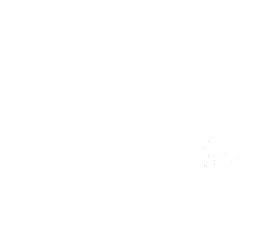 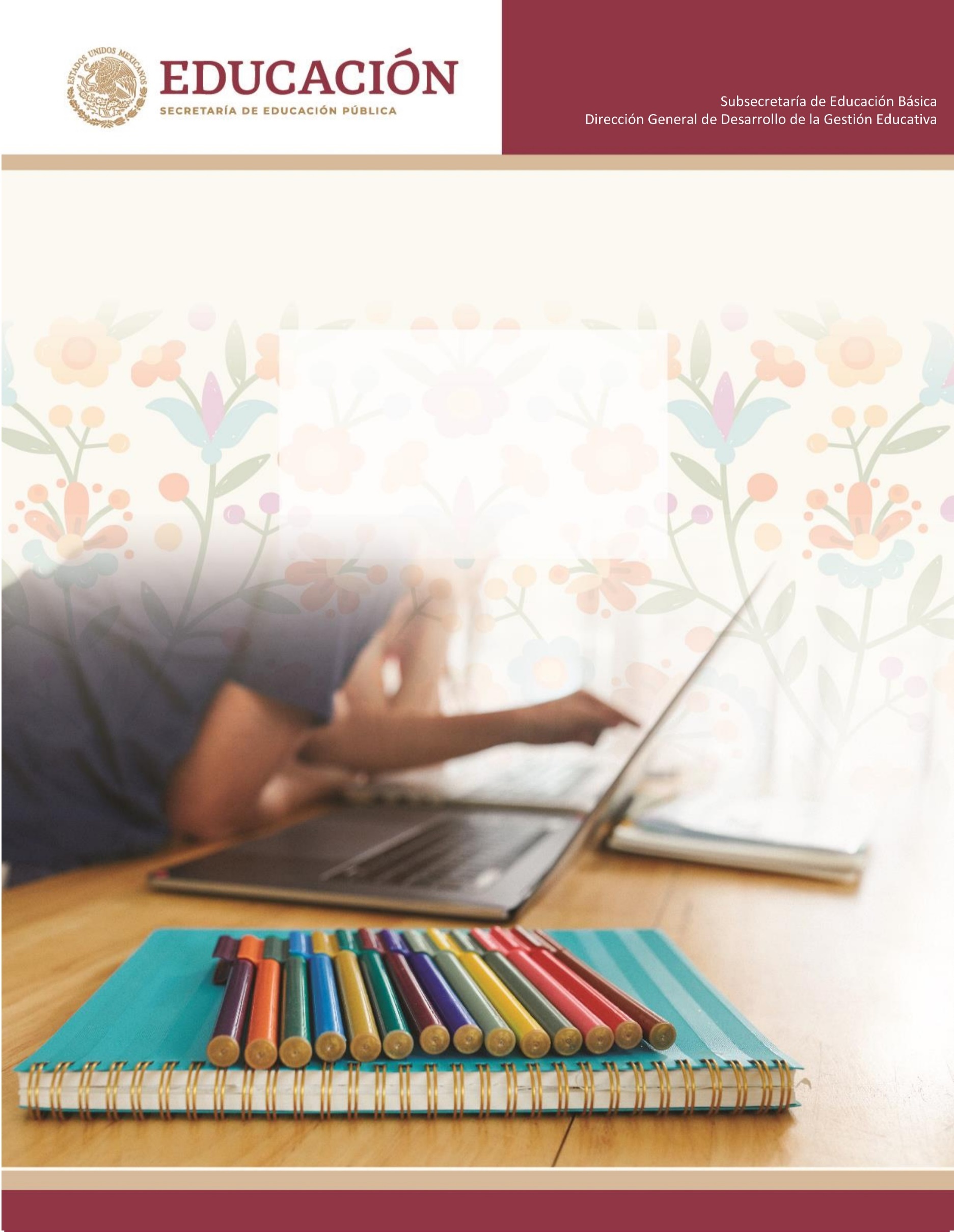 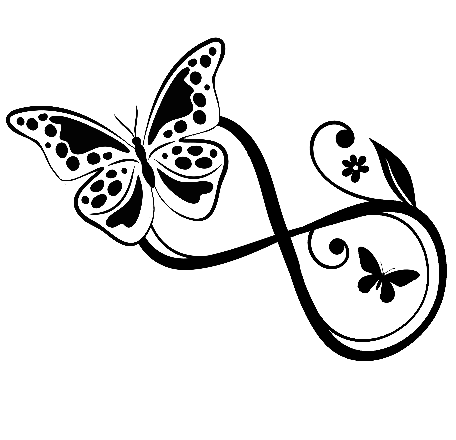 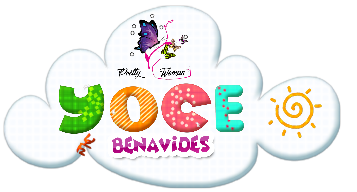 TEMA 5V. PLAN DE ACCIÓN PARA LAS PRIMERAS SEMANAS DE CLASESPropósitosQue el colectivo docenteDiseñe el plan para las primeras semanas del regreso a clases a distancia.MaterialesLibros de texto gratuitos del grado o asignatura.ProductosPlan de actividades de enseñanza y aprendizaje a distancia para las primeras semanas del ciclo escolar, para su grupo de estudiantes.Actividades sugeridasDe forma individual, antes de la sesión en línea1. Recuperen el análisis que hicieron en el tema 2, de los recursos de Aprende en casa y el esquema que diseñaron en el tema 3 de esta guía, para iniciar la planeación de actividades para las primeras semanas.Tome en cuenta lo siguienteLas primeras tres semanas se seleccionó lo mejor de la primera temporada de Aprende en casa, con la finalidad de reforzar aprendizajes esperados.Cada día se retransmitirán los programas de televisión para aquellos alumnos que no hayan tenido la posibilidad de trabajarlos en el horario estelar, o bien, estén interesados en reforzar algún tema en específico.El eje de la planeación son los contenidos de la programación de televisión. Sobre esta base, los docentes podrán organizar el acompañamiento a sus alumnos.Las actividades de acompañamiento que se propongan deben ser sencillas y significativas, deben tener sentido y no promover su llenado de manera mecánica. Tampoco deben ser muchas o realizarse para cada programa de televisión. Recuerden que una característica de los programas es que se organizan por familias de aprendizajes esperados, por lo que se espera que varios programas abonen a su desarrollo.Favorecer la interacción de sus alumnos con sus familias, con usted y otros compañeros, para intercambiar puntos de vista sobre lo abordado en los programas de televisión. De manera que los alumnos no adopten un papel meramente pasivo con relación a los contenidos.Esclarecer dudas e inquietudes para que puedan resolver las actividades de aprendizaje que se proponen.Proponer actividades relacionadas con la aplicación, práctica o puesta en juego de los aprendizajes que se quieren fortalecer.En equipos, por grado, ciclo o asignatura, en sesión virtual2. Diseñen un plan de trabajo a partir de la programación del grado o asignatura de las primeras semanas de regreso a clases a distancia. Usen el formato que consideren útil y práctico para ustedes. Consideren los siguientes elementos:Aprendizaje esperadoTítulo del Programa de televisión o recurso que utilizaréActividades de reforzamiento que propondré a los alumnosAcciones específicas para los estudiantes que requieran mayor apoyo.Actividades de seguimiento o realimentación al logro de los aprendizajes esperados3. Comparta al colectivo, por correo electrónico o algún otro medio digital, el archivo con sus propuestas de planeación para contar con recomendaciones que la enriquezcan.Con el colectivo docente, en plenaria virtual4. Definan en colectivo los mecanismos de comunicación para dar a conocer los planes de trabajo a las familias.Consideren los medios con los que cuentan.La información de la estrategia de trabajo a distancia.Incluyan recomendaciones para las familias, que trabajaron en el tema 2 de esta guía.Clarifiquen los mecanismos que utilizarán para dar seguimiento a los avances y dificultades.PRODUCTO:Plan de actividades de enseñanza y aprendizaje a distancia para las primeras semanas del ciclo escolar, para su grupo de estudiantes:Como saben el producto es un plan de enseñanza y aprendizaje a distancia, por tal motivo les queremos compartir el producto el cual se encuentra por grados pues así se requiere.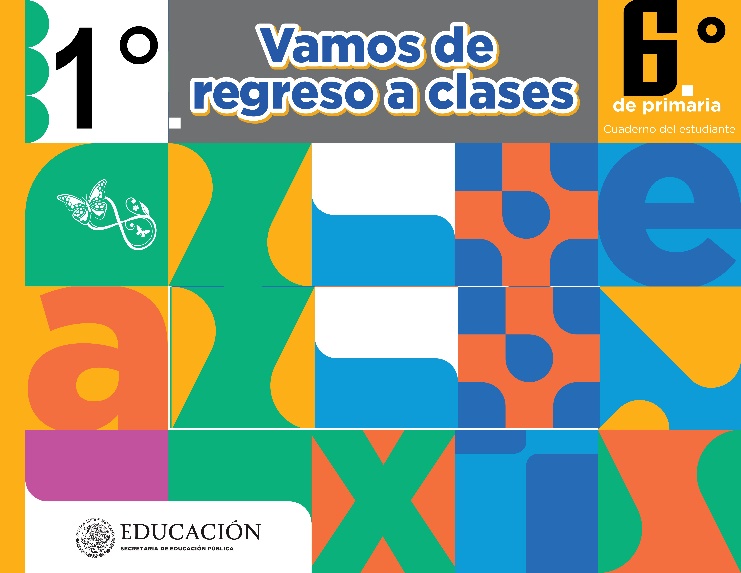 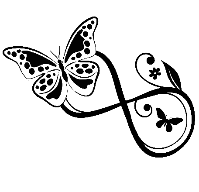 2020. "Año de Laura Méndez de Cuenca; emblema de la mujer Mexiquense"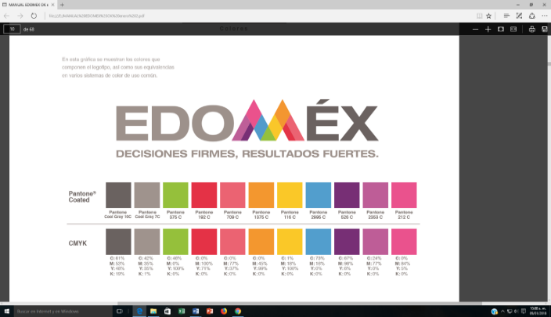 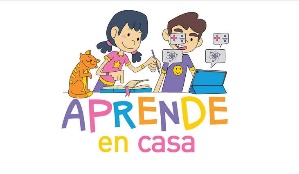 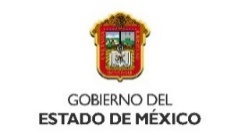 TEJUPILCO, MEX.Plan de actividades de enseñanza y aprendizaje a distancia “Ejemplo de formato”SEMANA DEL 	24      AL     28    DE            AGOSTO       DE 2020 						ZONA ESCOLAR: 014	SECTOR IVNOMBRE DE LA ESCUELA “CRISTOBAL HIDALGO”              				C.C.T    15DPR0220K      NOMBRE DEL DOCENTE:				GDO Y GPO. 4 “X”PLANEACIÓN DIAGNÓSTICASECRETARIA DE EDUCACIÓN PÚBLICAESCUELA PRIMARIA “                         ” CICLO ESCOLAR 2020 – 2021  ZONA ESCOLAR: XX   SECTOR: XX          GRADO: 4°   GRUPO: “X”PLANEACIÓN SEMANAL DEL 24 AL 28 DE AGOSTO DEL 2020ESPAÑOLPLANEACIÓN SEMANAL DEL 31 DE AGOSTO AL 04 DE SEPTIEMBRE DEL 2020ESPAÑOLPLANEACIÓN DIAGNÓSTICASECRETARIA DE EDUCACIÓN PÚBLICAESCUELA PRIMARIA “                      ” CICLO ESCOLAR 2020 – 2021  ZONA ESCOLAR: XX   SECTOR: XX          GRADO: 4°   GRUPO: “X”PLANEACIÓN SEMANAL DEL 24 AL 28 DE AGOSTO DEL 2020MATEMÁTICASPLANEACIÓN SEMANAL DEL 31 DE AGOSTO AL 04 DE SEPTIEMBRE DEL 2020MATEMÁTICASPLANEACIÓN SEMANAL DEL 07 AL 11 DE SEPTIEMBRE DEL 2020MATEMÁTICASPLANEACIÓN SEMANAL DEL 07 AL 11 DE SEPTIEMBRE DEL 2020ESPAÑOLPLANEACIÓN DIAGNÓSTICASECRETARIA DE EDUCACIÓN PÚBLICAESCUELA PRIMARIA “                            ” CICLO ESCOLAR 2020 – 2021  ZONA ESCOLAR: XX   SECTOR: XX          GRADO: 4°   GRUPO: “X”PLANEACIÓN SEMANAL DEL 24 AL 28 DE AGOSTO DEL 2020CIENCIAS NATURALESPLANEACIÓN SEMANAL DEL 31 DE AGOSTO AL 04 DE SEPTIEMBRE DEL 2020CIENCIAS NATURALESPLANEACIÓN SEMANAL DEL 07 AL 11 DE SEPTIEMBRE DEL 2020CIENCIAS NATURALESPLANEACIÓN DIAGNÓSTICASECRETARIA DE EDUCACIÓN PÚBLICAESCUELA PRIMARIA “                ” CICLO ESCOLAR 2020 – 2021  ZONA ESCOLAR: XX   SECTOR: XX          GRADO: 4°   GRUPO: “X”PLANEACIÓN SEMANAL DEL 24 AL 28 DE AGOSTO DEL 2020EDUCACIÓN SOCIOEMOCIONALPLANEACIÓN SEMANAL DEL 31 DE AGOSTO AL 04 DE SEPTIEMBRE DEL 2020EDUCACIÓN SOCIOEMOCIONALPLANEACIÓN SEMANAL DEL 07 AL 11 DE SEPTIEMBRE DEL 2020EDUCACIÓN SOCIOEMOCIONALPLANEACIÓN DIAGNÓSTICASECRETARIA DE EDUCACIÓN PÚBLICAESCUELA PRIMARIA “                      ” CICLO ESCOLAR 2020 – 2021  ZONA ESCOLAR: XX   SECTOR: XX          GRADO: 4°   GRUPO: “X”PLANEACIÓN SEMANAL DEL 24 AL 28 DE AGOSTO DEL 2020FORMACIÓN CÍVICA Y ÉTICAPLANEACIÓN SEMANAL DEL 31 DE AGOSTO AL 04 DE SEPTIEMBRE DEL 2020FORMACIÓN CÍVICA Y ÉTICAPLANEACIÓN SEMANAL DEL 07 AL 11 DE SEPTIEMBRE DEL 2020FORMACIÓN CÍVICA Y ÉTICAPLANEACIÓN DIAGNÓSTICASECRETARIA DE EDUCACIÓN PÚBLICAESCUELA PRIMARIA “                           ” CICLO ESCOLAR 2020 – 2021  ZONA ESCOLAR: XX   SECTOR: XX          GRADO: 4°   GRUPO: “X”PLANEACIÓN SEMANAL DEL 24 AL 28 DE AGOSTO DEL 2020ARTESPLANEACIÓN SEMANAL DEL 31 DE AGOSTO AL 04 DE SEPTIEMBRE DEL 2020ARTESPLANEACIÓN SEMANAL DEL 07 AL 11 DE SEPTIEMBRE DEL 2020ARTESAPRENDIZAJES ESPERADOS(OBJETIVO)ACTIVIDADES DE REFORZAMIENTOTÍTULO DEL PROGRAMA DE TELEVISIÓN O RECURSOACCIONES ESPECÍFICAS PARA LOS ESTUDIANTES QUE REQUIERAN MAYOR APOYO.EVALUACIÓN(Actividades de seguimiento o retroalimentación al logro de los aprendizajes esperados)OBSERVACIONES:OBSERVACIONES:OBSERVACIONES:OBSERVACIONES:OBSERVACIONES:NOMBRE DE LA PROFRA.Vo. BoDIRECTOR ESCOLARCÉSAR BENAVIDESCESAR BENAVIDESÁMBITOTEMAS DE REFLEXIÓNTEMAS DE REFLEXIÓNTEMAS DE REFLEXIÓNAPRENDIZAJES ESPERADOSAPRENDIZAJES ESPERADOSComprensión e interpretaciónCorrespondencia entre el cuerpo del texto y las tablas o gráficas.Propiedades y tipos de textosCaracterísticas y función de las encuestas.Partes del texto expositivo (introducción, desarrollo y conclusiones).Organización de gráficas o tablas simples de frecuencia.Conocimiento del sistema de escritura y ortografíaEmpleo de nexos en la escritura de párrafos.Aspectos sintácticos y semánticosDiferencia entre preguntas cerradas y abiertas. Signos de interrogación en preguntas.Comprensión e interpretaciónCorrespondencia entre el cuerpo del texto y las tablas o gráficas.Propiedades y tipos de textosCaracterísticas y función de las encuestas.Partes del texto expositivo (introducción, desarrollo y conclusiones).Organización de gráficas o tablas simples de frecuencia.Conocimiento del sistema de escritura y ortografíaEmpleo de nexos en la escritura de párrafos.Aspectos sintácticos y semánticosDiferencia entre preguntas cerradas y abiertas. Signos de interrogación en preguntas.Comprensión e interpretaciónCorrespondencia entre el cuerpo del texto y las tablas o gráficas.Propiedades y tipos de textosCaracterísticas y función de las encuestas.Partes del texto expositivo (introducción, desarrollo y conclusiones).Organización de gráficas o tablas simples de frecuencia.Conocimiento del sistema de escritura y ortografíaEmpleo de nexos en la escritura de párrafos.Aspectos sintácticos y semánticosDiferencia entre preguntas cerradas y abiertas. Signos de interrogación en preguntas.Conoce la función de las encuestas y la forma de reportar la información obtenida.Emplea cuestionarios para obtener información, y reconoce la diferencia entre     preguntas cerradas y abiertas.Identifica la correspondencia entre datos presentados en el cuerpo del texto y los datos incluidos en una tabla o gráfica y los interpreta.Conoce la función de las encuestas y la forma de reportar la información obtenida.Emplea cuestionarios para obtener información, y reconoce la diferencia entre     preguntas cerradas y abiertas.Identifica la correspondencia entre datos presentados en el cuerpo del texto y los datos incluidos en una tabla o gráfica y los interpreta.SECUENCIA DE ACTIVIDADESSECUENCIA DE ACTIVIDADESSECUENCIA DE ACTIVIDADESSECUENCIA DE ACTIVIDADESSECUENCIA DE ACTIVIDADESSESIÓN 1SESIÓN 1SESIÓN 1SESIÓN 1SESIÓN 1INICIOINICIOLo que conozco.Recordaran ¿Para qué sirven las encuestas? ¿Qué tipos de preguntas incluyen? ¿Por qué es importante realizar una encuesta? ¿Cómo se presenta la información obtenida?Lo que conozco.Recordaran ¿Para qué sirven las encuestas? ¿Qué tipos de preguntas incluyen? ¿Por qué es importante realizar una encuesta? ¿Cómo se presenta la información obtenida?Lo que conozco.Recordaran ¿Para qué sirven las encuestas? ¿Qué tipos de preguntas incluyen? ¿Por qué es importante realizar una encuesta? ¿Cómo se presenta la información obtenida?DESARROLLODESARROLLOLo que conozco.Recordaran ¿Para qué sirven las encuestas? ¿Qué tipos de preguntas incluyen? ¿Por qué es importante realizar una encuesta? ¿Cómo se presenta la información obtenida?Lo que conozco.Recordaran ¿Para qué sirven las encuestas? ¿Qué tipos de preguntas incluyen? ¿Por qué es importante realizar una encuesta? ¿Cómo se presenta la información obtenida?Lo que conozco.Recordaran ¿Para qué sirven las encuestas? ¿Qué tipos de preguntas incluyen? ¿Por qué es importante realizar una encuesta? ¿Cómo se presenta la información obtenida?CIERRECIERREHagamos una encuesta.Planteare a los niños la idea de realizar una encuesta de un tema interesante. Para ello hay que procurar el tema, el número de personas que se encuestarán y la manera en la cual se presentarán los datos.Redactaran y analizaran las preguntas que se realizarán en la encuesta. No olviden aspectos importantes como los signos de interrogación o los acentos.Hagamos una encuesta.Planteare a los niños la idea de realizar una encuesta de un tema interesante. Para ello hay que procurar el tema, el número de personas que se encuestarán y la manera en la cual se presentarán los datos.Redactaran y analizaran las preguntas que se realizarán en la encuesta. No olviden aspectos importantes como los signos de interrogación o los acentos.Hagamos una encuesta.Planteare a los niños la idea de realizar una encuesta de un tema interesante. Para ello hay que procurar el tema, el número de personas que se encuestarán y la manera en la cual se presentarán los datos.Redactaran y analizaran las preguntas que se realizarán en la encuesta. No olviden aspectos importantes como los signos de interrogación o los acentos.PAUSA ACTIVAPAUSA ACTIVADisposición: En círculo alrededor del profesor.Material: Ninguno.Instrucciones: El profesor irá diciendo diferentes animales y los alumnos,en función del lugar en el que vivan (tierra, mar o aire) harán un movimientou otro.Por ejemplo:Animal de aire: mover los brazos como volando.Animal de tierra: caminar en el sitio.Animal de mar: en el suelo, simular estar nadando.VARIANTES Y ADAPTACIONESPactar otras representaciones, por ejemplo:Animal de aire: saltar y quedarse de pie.Animal de tierra: ponerse de rodillas.Animal de mar: tumbarse boca abajo.Disposición: En círculo alrededor del profesor.Material: Ninguno.Instrucciones: El profesor irá diciendo diferentes animales y los alumnos,en función del lugar en el que vivan (tierra, mar o aire) harán un movimientou otro.Por ejemplo:Animal de aire: mover los brazos como volando.Animal de tierra: caminar en el sitio.Animal de mar: en el suelo, simular estar nadando.VARIANTES Y ADAPTACIONESPactar otras representaciones, por ejemplo:Animal de aire: saltar y quedarse de pie.Animal de tierra: ponerse de rodillas.Animal de mar: tumbarse boca abajo.Disposición: En círculo alrededor del profesor.Material: Ninguno.Instrucciones: El profesor irá diciendo diferentes animales y los alumnos,en función del lugar en el que vivan (tierra, mar o aire) harán un movimientou otro.Por ejemplo:Animal de aire: mover los brazos como volando.Animal de tierra: caminar en el sitio.Animal de mar: en el suelo, simular estar nadando.VARIANTES Y ADAPTACIONESPactar otras representaciones, por ejemplo:Animal de aire: saltar y quedarse de pie.Animal de tierra: ponerse de rodillas.Animal de mar: tumbarse boca abajo.SESIÓN 2SESIÓN 2SESIÓN 2SESIÓN 2SESIÓN 2INICIOINICIOAnalicemos nuestras respuestas.Platicaran acerca de ¿Cómo se sintieron realizando la encuesta?Analicemos nuestras respuestas.Platicaran acerca de ¿Cómo se sintieron realizando la encuesta?Analicemos nuestras respuestas.Platicaran acerca de ¿Cómo se sintieron realizando la encuesta?DESARROLLODESARROLLOOrganicemos los datos obtenidos.Trabajaran el ejercicio “Organicemos los datos de una encuesta” del Cuadernillo de Ejercicios, en el cual los niños analizarán y organizarán los datos recabados de manera grupal y al final redactarán una conclusión sobre la encuesta realizada de forma individual.Organicemos los datos obtenidos.Trabajaran el ejercicio “Organicemos los datos de una encuesta” del Cuadernillo de Ejercicios, en el cual los niños analizarán y organizarán los datos recabados de manera grupal y al final redactarán una conclusión sobre la encuesta realizada de forma individual.Organicemos los datos obtenidos.Trabajaran el ejercicio “Organicemos los datos de una encuesta” del Cuadernillo de Ejercicios, en el cual los niños analizarán y organizarán los datos recabados de manera grupal y al final redactarán una conclusión sobre la encuesta realizada de forma individual.CIERRECIERRECompartamos nuestras conclusiones.Realizaran conclusiones a partir del análisis de datos. Escribirán las conclusiones en una hoja blanca anexando una opinión personal de cómo se sintieron realizando la encuesta y un dibujo de ellos aplicándola a alguna personaCompartamos nuestras conclusiones.Realizaran conclusiones a partir del análisis de datos. Escribirán las conclusiones en una hoja blanca anexando una opinión personal de cómo se sintieron realizando la encuesta y un dibujo de ellos aplicándola a alguna personaCompartamos nuestras conclusiones.Realizaran conclusiones a partir del análisis de datos. Escribirán las conclusiones en una hoja blanca anexando una opinión personal de cómo se sintieron realizando la encuesta y un dibujo de ellos aplicándola a alguna personaPAUSA ACTIVAPAUSA ACTIVADisposición: En fila.Material: Mesas, sillas, pizarra…Instrucciones: El profesor establece un circuito motriz en la clase y los alumnosdeben seguirlo realizando los diferentes ejercicios establecidos. Por ejemplo:Pasar por debajo de una mesa.Pasar por encima de una silla.Desplazarse en cuadrupedia.Pasar por la pizarra como si la borraran.Equilibrio por encima de cualquier línea (baldosas, cinta americana, cuerda, tiza).Reptar como un animal.Andar de puntillas, talones…VARIANTES Y ADAPTACIONESLas variaciones que podemos encontrar en esta actividad son infinitas y adaptablesal espacio y número de alumnos. Un alumno diseña cada día un circuito distinto.Disposición: En fila.Material: Mesas, sillas, pizarra…Instrucciones: El profesor establece un circuito motriz en la clase y los alumnosdeben seguirlo realizando los diferentes ejercicios establecidos. Por ejemplo:Pasar por debajo de una mesa.Pasar por encima de una silla.Desplazarse en cuadrupedia.Pasar por la pizarra como si la borraran.Equilibrio por encima de cualquier línea (baldosas, cinta americana, cuerda, tiza).Reptar como un animal.Andar de puntillas, talones…VARIANTES Y ADAPTACIONESLas variaciones que podemos encontrar en esta actividad son infinitas y adaptablesal espacio y número de alumnos. Un alumno diseña cada día un circuito distinto.Disposición: En fila.Material: Mesas, sillas, pizarra…Instrucciones: El profesor establece un circuito motriz en la clase y los alumnosdeben seguirlo realizando los diferentes ejercicios establecidos. Por ejemplo:Pasar por debajo de una mesa.Pasar por encima de una silla.Desplazarse en cuadrupedia.Pasar por la pizarra como si la borraran.Equilibrio por encima de cualquier línea (baldosas, cinta americana, cuerda, tiza).Reptar como un animal.Andar de puntillas, talones…VARIANTES Y ADAPTACIONESLas variaciones que podemos encontrar en esta actividad son infinitas y adaptablesal espacio y número de alumnos. Un alumno diseña cada día un circuito distinto.SESIÓN 3SESIÓN 3SESIÓN 3SESIÓN 3SESIÓN 3INICIOINICIORecordemos lo visto hasta el momento.Recordaran los conceptos vistos hasta el momento a partir de un repaso general del mismo. Es importante retomar los siguientes aspectos: ¿para qué sirven las encuestas?, ¿qué tipos de preguntas incluyen?, ¿por qué es importante realizar una encuesta?, ¿cómo se presenta la información obtenida?, ¿qué son las preguntas abiertas?, menciona ejemplos de preguntas abiertas, ¿qué son las preguntas cerradas?, mencionaran ejemplos de preguntas cerradas, ¿cómo podemos presentar los datos de una encuesta?, ¿qué otros beneficios nos ofrece el realizar una encuesta?Recordemos lo visto hasta el momento.Recordaran los conceptos vistos hasta el momento a partir de un repaso general del mismo. Es importante retomar los siguientes aspectos: ¿para qué sirven las encuestas?, ¿qué tipos de preguntas incluyen?, ¿por qué es importante realizar una encuesta?, ¿cómo se presenta la información obtenida?, ¿qué son las preguntas abiertas?, menciona ejemplos de preguntas abiertas, ¿qué son las preguntas cerradas?, mencionaran ejemplos de preguntas cerradas, ¿cómo podemos presentar los datos de una encuesta?, ¿qué otros beneficios nos ofrece el realizar una encuesta?Recordemos lo visto hasta el momento.Recordaran los conceptos vistos hasta el momento a partir de un repaso general del mismo. Es importante retomar los siguientes aspectos: ¿para qué sirven las encuestas?, ¿qué tipos de preguntas incluyen?, ¿por qué es importante realizar una encuesta?, ¿cómo se presenta la información obtenida?, ¿qué son las preguntas abiertas?, menciona ejemplos de preguntas abiertas, ¿qué son las preguntas cerradas?, mencionaran ejemplos de preguntas cerradas, ¿cómo podemos presentar los datos de una encuesta?, ¿qué otros beneficios nos ofrece el realizar una encuesta?DESARROLLODESARROLLORevisa mis conclusiones.Revisare las encuestas conforme a los siguientes aspectos: Concordancia de género y número, uso de signos de puntuación, interrogación y acentos. Uso de mayúsculas.Revisa mis conclusiones.Revisare las encuestas conforme a los siguientes aspectos: Concordancia de género y número, uso de signos de puntuación, interrogación y acentos. Uso de mayúsculas.Revisa mis conclusiones.Revisare las encuestas conforme a los siguientes aspectos: Concordancia de género y número, uso de signos de puntuación, interrogación y acentos. Uso de mayúsculas.CIERRECIERRE¿Qué aprendimos?Elaboraran un pequeño ejercicio de retroalimentación a partir de lo visto en la semana. “La encuesta: ¿Qué aprendimos?” del Cuadernillo de Ejercicios.¿Qué aprendimos?Elaboraran un pequeño ejercicio de retroalimentación a partir de lo visto en la semana. “La encuesta: ¿Qué aprendimos?” del Cuadernillo de Ejercicios.¿Qué aprendimos?Elaboraran un pequeño ejercicio de retroalimentación a partir de lo visto en la semana. “La encuesta: ¿Qué aprendimos?” del Cuadernillo de Ejercicios.PAUSA ACTIVAPAUSA ACTIVADisposición: Caminando por el aula.Material: Ninguno.Instrucciones: El profesor nombra animales que se pueden encontraren un paseo por el bosque y los alumnos se mueven imitándolos (conejo,búho, ardilla…).VARIANTES Y ADAPTACIONESAdaptar el espacio a diferentes hábitats, según nos interese.Paseo por la playa (cangrejo, gaviota, pulpo), por la selva(araña, mono, tigre), por el río (nutria, anguila, pez),por la montaña…Disposición: Caminando por el aula.Material: Ninguno.Instrucciones: El profesor nombra animales que se pueden encontraren un paseo por el bosque y los alumnos se mueven imitándolos (conejo,búho, ardilla…).VARIANTES Y ADAPTACIONESAdaptar el espacio a diferentes hábitats, según nos interese.Paseo por la playa (cangrejo, gaviota, pulpo), por la selva(araña, mono, tigre), por el río (nutria, anguila, pez),por la montaña…Disposición: Caminando por el aula.Material: Ninguno.Instrucciones: El profesor nombra animales que se pueden encontraren un paseo por el bosque y los alumnos se mueven imitándolos (conejo,búho, ardilla…).VARIANTES Y ADAPTACIONESAdaptar el espacio a diferentes hábitats, según nos interese.Paseo por la playa (cangrejo, gaviota, pulpo), por la selva(araña, mono, tigre), por el río (nutria, anguila, pez),por la montaña…MATERIAL Y RECURSOS DIDÁCTICOSMATERIAL Y RECURSOS DIDÁCTICOSMATERIAL Y RECURSOS DIDÁCTICOSMATERIAL Y RECURSOS DIDÁCTICOSEVALUACIÓN Y EVIDENCIASBasado en: Libro de texto SEP p. 120-129.Materiales: Hojas Blancas.Cuadernillo de Ejercicios.Basado en: Libro de texto SEP p. 120-129.Materiales: Hojas Blancas.Cuadernillo de Ejercicios.Basado en: Libro de texto SEP p. 120-129.Materiales: Hojas Blancas.Cuadernillo de Ejercicios.Basado en: Libro de texto SEP p. 120-129.Materiales: Hojas Blancas.Cuadernillo de Ejercicios.Recordar los elementos de una encuesta.Aplicación de lo aprendido en clase.Elegir el tema.Saber plantear preguntas abiertas y cerradas.Aplicación de la encuesta.Registro de resultados en una tabla de frecuencias y una gráfica.Conclusión de resultados obtenidos.Cuadernillo de Ejercicios.ADECUACIONES CURRICULARES Y OBSERVACIONES GENERALESADECUACIONES CURRICULARES Y OBSERVACIONES GENERALESADECUACIONES CURRICULARES Y OBSERVACIONES GENERALESADECUACIONES CURRICULARES Y OBSERVACIONES GENERALESADECUACIONES CURRICULARES Y OBSERVACIONES GENERALESEs importante que el maestro sea el guía de todo el proceso y motive a la revisión de trabajos apoyando las dudas que puedan surgir.Si es necesario apoyar con ejercicios ortográficos y manejo de signos en enunciados interrogativos.Es importante que el maestro sea el guía de todo el proceso y motive a la revisión de trabajos apoyando las dudas que puedan surgir.Si es necesario apoyar con ejercicios ortográficos y manejo de signos en enunciados interrogativos.Es importante que el maestro sea el guía de todo el proceso y motive a la revisión de trabajos apoyando las dudas que puedan surgir.Si es necesario apoyar con ejercicios ortográficos y manejo de signos en enunciados interrogativos.Es importante que el maestro sea el guía de todo el proceso y motive a la revisión de trabajos apoyando las dudas que puedan surgir.Si es necesario apoyar con ejercicios ortográficos y manejo de signos en enunciados interrogativos.Es importante que el maestro sea el guía de todo el proceso y motive a la revisión de trabajos apoyando las dudas que puedan surgir.Si es necesario apoyar con ejercicios ortográficos y manejo de signos en enunciados interrogativos.TEMAS DE REFLEXIÓNTEMAS DE REFLEXIÓNAPRENDIZAJES ESPERADOSAPRENDIZAJES ESPERADOSComprensión e interpretaciónSentido de las adivinanzas.Significado de metáforas, analogías y juegos de palabras en descripciones.Características y función de las adivinanzas.Entonación, ritmo y modulación de la voz en la lectura en voz alta.Conocimiento del sistema de escritura y ortografíaMayúsculas y puntuación en la escritura de adivinanzas.Aspectos sintácticos y semánticos de los textosRecursos discursivos (analogía, metáforas y juegos de palabras) al redactar adivinanzas.Comprensión e interpretaciónSentido de las adivinanzas.Significado de metáforas, analogías y juegos de palabras en descripciones.Características y función de las adivinanzas.Entonación, ritmo y modulación de la voz en la lectura en voz alta.Conocimiento del sistema de escritura y ortografíaMayúsculas y puntuación en la escritura de adivinanzas.Aspectos sintácticos y semánticos de los textosRecursos discursivos (analogía, metáforas y juegos de palabras) al redactar adivinanzas.Identifica la función y las características generales de las adivinanzas.Emplea recursos discursivos al redactar adivinanzas.Adapta el ritmo, la entonación y la modulación de la voz al leer adivinanzas.Identifica la función y las características generales de las adivinanzas.Emplea recursos discursivos al redactar adivinanzas.Adapta el ritmo, la entonación y la modulación de la voz al leer adivinanzas.SECUENCIA DE ACTIVIDADESSECUENCIA DE ACTIVIDADESSECUENCIA DE ACTIVIDADESSECUENCIA DE ACTIVIDADESSESIÓN 1SESIÓN 1SESIÓN 1SESIÓN 1INICIOPreguntare a los niños si conocen alguna adivinanza, ¿cuáles?, ¿les parecen divertidas?, ¿por qué?, etc. Compartirán lo que saben al respectoPreguntare a los niños si conocen alguna adivinanza, ¿cuáles?, ¿les parecen divertidas?, ¿por qué?, etc. Compartirán lo que saben al respectoPreguntare a los niños si conocen alguna adivinanza, ¿cuáles?, ¿les parecen divertidas?, ¿por qué?, etc. Compartirán lo que saben al respectoDESARROLLOMostrare a los niños una adivinanza escrita, analizaran sus partes y cómo esconden entre líneas el objeto a adivinar. Procurar que esta actividad sea lúdica para que sea motivante para los niños.Realizarán el ejercicio “Las adivinanzas” del Cuadernillo de Ejercicios, en donde conocerán acerca de las características de las adivinanzas. Primero reconocerán una adivinanza de distintos textos y después se divertirán leyendo adivinanzas y tratando de resolverlas, finalmente contestarán preguntas relacionadas con los recursos de las adivinanzas.Mostrare a los niños una adivinanza escrita, analizaran sus partes y cómo esconden entre líneas el objeto a adivinar. Procurar que esta actividad sea lúdica para que sea motivante para los niños.Realizarán el ejercicio “Las adivinanzas” del Cuadernillo de Ejercicios, en donde conocerán acerca de las características de las adivinanzas. Primero reconocerán una adivinanza de distintos textos y después se divertirán leyendo adivinanzas y tratando de resolverlas, finalmente contestarán preguntas relacionadas con los recursos de las adivinanzas.Mostrare a los niños una adivinanza escrita, analizaran sus partes y cómo esconden entre líneas el objeto a adivinar. Procurar que esta actividad sea lúdica para que sea motivante para los niños.Realizarán el ejercicio “Las adivinanzas” del Cuadernillo de Ejercicios, en donde conocerán acerca de las características de las adivinanzas. Primero reconocerán una adivinanza de distintos textos y después se divertirán leyendo adivinanzas y tratando de resolverlas, finalmente contestarán preguntas relacionadas con los recursos de las adivinanzas.CIERREDespués de revisar las adivinanzas, en el cuaderno elaboraran una tabla para clasificar las adivinanzas que crearon.Después de revisar las adivinanzas, en el cuaderno elaboraran una tabla para clasificar las adivinanzas que crearon.Después de revisar las adivinanzas, en el cuaderno elaboraran una tabla para clasificar las adivinanzas que crearon.PAUSA ACTIVADisposición: Libremente por el aula.Material: Ninguno.Instrucciones: El profesor va diciendo a personajes que se va encontrandopor la ciudad y los alumnos recrean sus profesiones.Por ejemplo: cartero, barrendero, policía, conductor, gimnasta, leñador,minero, futbolista, etc.VARIANTES Y ADAPTACIONESHacer una distinción entre la gran ciudad y los pueblos.Los alumnos inventan los personajes que se van encontrando.Disposición: Libremente por el aula.Material: Ninguno.Instrucciones: El profesor va diciendo a personajes que se va encontrandopor la ciudad y los alumnos recrean sus profesiones.Por ejemplo: cartero, barrendero, policía, conductor, gimnasta, leñador,minero, futbolista, etc.VARIANTES Y ADAPTACIONESHacer una distinción entre la gran ciudad y los pueblos.Los alumnos inventan los personajes que se van encontrando.Disposición: Libremente por el aula.Material: Ninguno.Instrucciones: El profesor va diciendo a personajes que se va encontrandopor la ciudad y los alumnos recrean sus profesiones.Por ejemplo: cartero, barrendero, policía, conductor, gimnasta, leñador,minero, futbolista, etc.VARIANTES Y ADAPTACIONESHacer una distinción entre la gran ciudad y los pueblos.Los alumnos inventan los personajes que se van encontrando.SESIÓN 2SESIÓN 2SESIÓN 2SESIÓN 2INICIOLO QUE CONOZCOPediré a los niños que compartan las adivinanzas y traten de adivinarlasLO QUE CONOZCOPediré a los niños que compartan las adivinanzas y traten de adivinarlasLO QUE CONOZCOPediré a los niños que compartan las adivinanzas y traten de adivinarlasDESARROLLOInventaran sus propios enigmas; para ello solicitare que saquen las envolturas o cajas de productos (si no consiguen cajas pueden llevar volantes publicitarios) y creen sus propias descripciones, basados en las características del producto; por ejemplo, cereal: hojuelas de maíz cubiertas de azúcar que con cada cucharada un tigre ruge con dulzura.Papas fritas: Son crujientes y saladitas, doradas en aceite son una amarilla sonrisa.Una vez que haya quedado la adivinanza pedir que en una hoja blanca peguen el producto y escriban su adivinanza.Inventaran sus propios enigmas; para ello solicitare que saquen las envolturas o cajas de productos (si no consiguen cajas pueden llevar volantes publicitarios) y creen sus propias descripciones, basados en las características del producto; por ejemplo, cereal: hojuelas de maíz cubiertas de azúcar que con cada cucharada un tigre ruge con dulzura.Papas fritas: Son crujientes y saladitas, doradas en aceite son una amarilla sonrisa.Una vez que haya quedado la adivinanza pedir que en una hoja blanca peguen el producto y escriban su adivinanza.Inventaran sus propios enigmas; para ello solicitare que saquen las envolturas o cajas de productos (si no consiguen cajas pueden llevar volantes publicitarios) y creen sus propias descripciones, basados en las características del producto; por ejemplo, cereal: hojuelas de maíz cubiertas de azúcar que con cada cucharada un tigre ruge con dulzura.Papas fritas: Son crujientes y saladitas, doradas en aceite son una amarilla sonrisa.Una vez que haya quedado la adivinanza pedir que en una hoja blanca peguen el producto y escriban su adivinanza.CIERREReflexionaran acerca de la importancia de conocer la información de los productos y conocer las características de las cosas y lo provechoso o nocivo que puede resultar consumirlos de manera excesiva.Redactaran una concusión en el cuaderno.Reflexionaran acerca de la importancia de conocer la información de los productos y conocer las características de las cosas y lo provechoso o nocivo que puede resultar consumirlos de manera excesiva.Redactaran una concusión en el cuaderno.Reflexionaran acerca de la importancia de conocer la información de los productos y conocer las características de las cosas y lo provechoso o nocivo que puede resultar consumirlos de manera excesiva.Redactaran una concusión en el cuaderno.PAUSA ACTIVADisposición: Libremente por el aula.Material: Ninguno.Instrucciones: Los alumnos marchan por el aula y van imitando losinstrumentos que el profesor va diciendo.VARIANTES Y ADAPTACIONESTrabajar los instrumentos por grupos (viento, cuerda, percusión u otraclasificación).Añadir a cada grupo un movimiento concreto: si son de viento, saltando;si son de cuerda, corriendo; y si son de percusión, agachados.Disposición: Libremente por el aula.Material: Ninguno.Instrucciones: Los alumnos marchan por el aula y van imitando losinstrumentos que el profesor va diciendo.VARIANTES Y ADAPTACIONESTrabajar los instrumentos por grupos (viento, cuerda, percusión u otraclasificación).Añadir a cada grupo un movimiento concreto: si son de viento, saltando;si son de cuerda, corriendo; y si son de percusión, agachados.Disposición: Libremente por el aula.Material: Ninguno.Instrucciones: Los alumnos marchan por el aula y van imitando losinstrumentos que el profesor va diciendo.VARIANTES Y ADAPTACIONESTrabajar los instrumentos por grupos (viento, cuerda, percusión u otraclasificación).Añadir a cada grupo un movimiento concreto: si son de viento, saltando;si son de cuerda, corriendo; y si son de percusión, agachados.SESIÓN 3SESIÓN 3SESIÓN 3SESIÓN 3INICIOLo que conozco.Preguntare a los niños ¿qué es la mayúscula?, ¿cuál es su función?, ¿cuándo se escribe con mayúscula?Lo que conozco.Preguntare a los niños ¿qué es la mayúscula?, ¿cuál es su función?, ¿cuándo se escribe con mayúscula?Lo que conozco.Preguntare a los niños ¿qué es la mayúscula?, ¿cuál es su función?, ¿cuándo se escribe con mayúscula?DESARROLLORealizaran el ejercicio “Las adivinanzas. Uso de la mayúscula y el punto”, donde el alumno tendrá que colocar mayúsculas y puntos en donde sea necesario.Realizaran el ejercicio “Las adivinanzas. Uso de la mayúscula y el punto”, donde el alumno tendrá que colocar mayúsculas y puntos en donde sea necesario.Realizaran el ejercicio “Las adivinanzas. Uso de la mayúscula y el punto”, donde el alumno tendrá que colocar mayúsculas y puntos en donde sea necesario.CIERRERevisare los ejercicios y hacer las correcciones necesarias. Reflexionaran en torno a la importancia de escribir correctamente usando la mayúscula y el puntoRevisare los ejercicios y hacer las correcciones necesarias. Reflexionaran en torno a la importancia de escribir correctamente usando la mayúscula y el puntoRevisare los ejercicios y hacer las correcciones necesarias. Reflexionaran en torno a la importancia de escribir correctamente usando la mayúscula y el puntoPAUSA ACTIVADisposición: Todos en fila.Material: Ninguno.Instrucciones: Todos caminan en fila y tienen que hacer lo que haga elque va primero. A la señal del profesor, el último pasa al primer lugar yes el director. Pueden girar, mover brazos, piernas, saltar, etc.VARIANTES Y ADAPTACIONESEn grupos más reducidos.Hacer algo diferente a lo que hace el primero.Disposición: Todos en fila.Material: Ninguno.Instrucciones: Todos caminan en fila y tienen que hacer lo que haga elque va primero. A la señal del profesor, el último pasa al primer lugar yes el director. Pueden girar, mover brazos, piernas, saltar, etc.VARIANTES Y ADAPTACIONESEn grupos más reducidos.Hacer algo diferente a lo que hace el primero.Disposición: Todos en fila.Material: Ninguno.Instrucciones: Todos caminan en fila y tienen que hacer lo que haga elque va primero. A la señal del profesor, el último pasa al primer lugar yes el director. Pueden girar, mover brazos, piernas, saltar, etc.VARIANTES Y ADAPTACIONESEn grupos más reducidos.Hacer algo diferente a lo que hace el primero.MATERIAL Y RECURSOS DIDÁCTICOSMATERIAL Y RECURSOS DIDÁCTICOSMATERIAL Y RECURSOS DIDÁCTICOSEVALUACIÓN Y EVIDENCIASBasado en: Libro de texto SEP p. 139-146.Basado en: Libro de texto SEP p. 139-146.Basado en: Libro de texto SEP p. 139-146.Trabajo en el aula.Recordar los elementos de la adivinanza y sus recursos.Manejo de ortografía.ADECUACIONES CURRICULARES Y OBSERVACIONES GENERALESADECUACIONES CURRICULARES Y OBSERVACIONES GENERALESADECUACIONES CURRICULARES Y OBSERVACIONES GENERALESADECUACIONES CURRICULARES Y OBSERVACIONES GENERALESEs importante que el maestro sea el guía de todo el proceso y motive a la revisión de trabajos apoyando las dudas que puedan surgir.Es importante que el maestro sea el guía de todo el proceso y motive a la revisión de trabajos apoyando las dudas que puedan surgir.Es importante que el maestro sea el guía de todo el proceso y motive a la revisión de trabajos apoyando las dudas que puedan surgir.Es importante que el maestro sea el guía de todo el proceso y motive a la revisión de trabajos apoyando las dudas que puedan surgir.EJESentido numérico y pensamiento algebraico.Sentido numérico y pensamiento algebraico.Sentido numérico y pensamiento algebraico.CONTENIDOProblemas aditivosResolución de problemas que impliquen efectuar hasta tres operaciones de adición y sustracción.Problemas aditivosResolución de problemas que impliquen efectuar hasta tres operaciones de adición y sustracción.Problemas aditivosResolución de problemas que impliquen efectuar hasta tres operaciones de adición y sustracción.ATENCION DIDACTICAATENCION DIDACTICAATENCION DIDACTICAATENCION DIDACTICAQue los alumnos usen el cálculo mental y las operaciones de suma y de resta para resolver problemas. Que los alumnos realicen cálculos que impliquen adiciones y sustracciones a partir de la información contenida en un portador. Que los alumnos analicen la información presentada en un problema e identifiquen cuáles son los caminos que pueden llevar a la solución.Que los alumnos usen el cálculo mental y las operaciones de suma y de resta para resolver problemas. Que los alumnos realicen cálculos que impliquen adiciones y sustracciones a partir de la información contenida en un portador. Que los alumnos analicen la información presentada en un problema e identifiquen cuáles son los caminos que pueden llevar a la solución.Que los alumnos usen el cálculo mental y las operaciones de suma y de resta para resolver problemas. Que los alumnos realicen cálculos que impliquen adiciones y sustracciones a partir de la información contenida en un portador. Que los alumnos analicen la información presentada en un problema e identifiquen cuáles son los caminos que pueden llevar a la solución.Que los alumnos usen el cálculo mental y las operaciones de suma y de resta para resolver problemas. Que los alumnos realicen cálculos que impliquen adiciones y sustracciones a partir de la información contenida en un portador. Que los alumnos analicen la información presentada en un problema e identifiquen cuáles son los caminos que pueden llevar a la solución.SECUENCIA DE ACTIVIDADESSECUENCIA DE ACTIVIDADESSECUENCIA DE ACTIVIDADESSECUENCIA DE ACTIVIDADESSESIÓN 1SESIÓN 1SESIÓN 1SESIÓN 1INICIOINICIOCÁLCULO MENTAL OPERACIONES POR TIEMPO:Repasare con los niños el cálculo mental a partir de operaciones por tiempo, en la cual se les solicitará que saquen una hoja de su cuaderno. Dictar operaciones sencillas y establecer tiempos para que ellos las vayan resolviendo, por ejemplo 15 segundos, 20 segundos o un minuto. Se sugiere comenzar con operaciones sencillas como 15 + 5, ir aumentando el grado de complejidad para que los niños vayan tomando confianza con el ejercicio. (Puede utilizar las siguientes operaciones):Nivel Fácil:  12+2=      7+14=         40-20=        45-15=Nivel Medio: 10+9-3=      9+4-3=     15+20-10=    18+12-18=Nivel avanzado: 9-3+4-3+7=     10+8+3+9=    5648+9896+4421+7972-1100=Revisare los resultados y preguntare algunas estrategias de solución que aplicaron.CÁLCULO MENTAL OPERACIONES POR TIEMPO:Repasare con los niños el cálculo mental a partir de operaciones por tiempo, en la cual se les solicitará que saquen una hoja de su cuaderno. Dictar operaciones sencillas y establecer tiempos para que ellos las vayan resolviendo, por ejemplo 15 segundos, 20 segundos o un minuto. Se sugiere comenzar con operaciones sencillas como 15 + 5, ir aumentando el grado de complejidad para que los niños vayan tomando confianza con el ejercicio. (Puede utilizar las siguientes operaciones):Nivel Fácil:  12+2=      7+14=         40-20=        45-15=Nivel Medio: 10+9-3=      9+4-3=     15+20-10=    18+12-18=Nivel avanzado: 9-3+4-3+7=     10+8+3+9=    5648+9896+4421+7972-1100=Revisare los resultados y preguntare algunas estrategias de solución que aplicaron.DESARROLLODESARROLLOELABOREMOS PROBLEMAS:Proponer a los niños tres cantidades de tres o cuatro dígitos, por ejemplo: 3,450 / 1,820 / 4,252. Solicitare a los niños que planteen dos problemas cuya solución implique usar sumas y restas.Daré un tiempo para que los niños elaboren sus planteamientos y los resuelvan.ELABOREMOS PROBLEMAS:Proponer a los niños tres cantidades de tres o cuatro dígitos, por ejemplo: 3,450 / 1,820 / 4,252. Solicitare a los niños que planteen dos problemas cuya solución implique usar sumas y restas.Daré un tiempo para que los niños elaboren sus planteamientos y los resuelvan.CIERRECIERRERevisare los planteamientos, dando importancia al procedimiento de solución y a la corrección de las operaciones.Revisare los planteamientos, dando importancia al procedimiento de solución y a la corrección de las operaciones.SESIÓN 2SESIÓN 2SESIÓN 2SESIÓN 2INICIOINICIOANALICEMOS PROBLEMAS DE SUMA Y RESTA PARA RESOLVERLOS:Planteare a los niños el siguiente problema: Lupita lee un libro de 194 páginas. Si ya leyó 83 sin contar las 2 páginas del índice y las 12 de las ilustraciones, ¿cuántas páginas le faltan a Lupita por leer?Pediré a los niños que escriban el problema en su cuaderno y analizaremos los datos que se proponen.ANALICEMOS PROBLEMAS DE SUMA Y RESTA PARA RESOLVERLOS:Planteare a los niños el siguiente problema: Lupita lee un libro de 194 páginas. Si ya leyó 83 sin contar las 2 páginas del índice y las 12 de las ilustraciones, ¿cuántas páginas le faltan a Lupita por leer?Pediré a los niños que escriban el problema en su cuaderno y analizaremos los datos que se proponen.DESARROLLODESARROLLOPediré que un alumno lea el problema en voz alta y seguiran los pasos siguientes:1.Datos del problema:El libro tiene: 194 páginas.Lupita leyó 83 páginas.Páginas que no contó Lupita: 14 (2 del índice y 12 de ilustraciones)2.Pregunta que deseo responder:      ¿Cuántas páginas le faltan a Lupita por leer?3.Datos que el problema no muestra:OJO: Las páginas del índice y de las ilustraciones no las contempló Lupita, pero si se incluyen en el libro, por lo tanto, debemos tomarlas en cuenta para resolver el problema y saber ¿Cuántas páginas le quedan por leer? Por lo tanto:Páginas leídas: 83.Más páginas que no contó Lupita (índice e ilustraciones): 14Total de páginas del libro: 97Hasta el momento Lupita lleva 97 páginas.4.Elección de la o las operaciones que responderán mi pregunta:La pregunta es ¿Cuántas páginas le faltan a Lupita por leer? Entonces si Lupita lleva 97, la clave se encuentra en la palabra faltan que involucra una resta. Por tanto:194 páginas del libro en total.- 97 que lleva Lupita tomando en cuenta índice e ilustraciones.  97 páginas le faltan por leer.5.Solución del problema:R= A Lupita le faltan 97 páginas por leer.6.Comprobación:   97 páginas leídas +97 que le faltan por leer.194 páginas del libro.Es importante que durante el proceso de análisis, se realicen pausas para aclarar dudas.Pediré que un alumno lea el problema en voz alta y seguiran los pasos siguientes:1.Datos del problema:El libro tiene: 194 páginas.Lupita leyó 83 páginas.Páginas que no contó Lupita: 14 (2 del índice y 12 de ilustraciones)2.Pregunta que deseo responder:      ¿Cuántas páginas le faltan a Lupita por leer?3.Datos que el problema no muestra:OJO: Las páginas del índice y de las ilustraciones no las contempló Lupita, pero si se incluyen en el libro, por lo tanto, debemos tomarlas en cuenta para resolver el problema y saber ¿Cuántas páginas le quedan por leer? Por lo tanto:Páginas leídas: 83.Más páginas que no contó Lupita (índice e ilustraciones): 14Total de páginas del libro: 97Hasta el momento Lupita lleva 97 páginas.4.Elección de la o las operaciones que responderán mi pregunta:La pregunta es ¿Cuántas páginas le faltan a Lupita por leer? Entonces si Lupita lleva 97, la clave se encuentra en la palabra faltan que involucra una resta. Por tanto:194 páginas del libro en total.- 97 que lleva Lupita tomando en cuenta índice e ilustraciones.  97 páginas le faltan por leer.5.Solución del problema:R= A Lupita le faltan 97 páginas por leer.6.Comprobación:   97 páginas leídas +97 que le faltan por leer.194 páginas del libro.Es importante que durante el proceso de análisis, se realicen pausas para aclarar dudas.CIERRECIERREResolverán el siguiente problema utilizando los elementos anteriores (Datos, Pregunta, Operación, Respuesta y Operación): Don Pepe tiene una parcela de mangos y naranjas. Él empaca los productos en cajas para distribuirlas en los mercados de la región. El día de hoy ya empacó las naranjas y sólo le falta recoger los mangos.En las cajas de naranjas hay 3004 piezas y en las de mangos sólo lleva 403 piezas ¿Cuántas piezas de mangos le hacen falta a Don Pepe para igualar la misma cantidad de frutas?Haremos énfasis en seguir los pasos para resolver un problema.Resolverán el siguiente problema utilizando los elementos anteriores (Datos, Pregunta, Operación, Respuesta y Operación): Don Pepe tiene una parcela de mangos y naranjas. Él empaca los productos en cajas para distribuirlas en los mercados de la región. El día de hoy ya empacó las naranjas y sólo le falta recoger los mangos.En las cajas de naranjas hay 3004 piezas y en las de mangos sólo lleva 403 piezas ¿Cuántas piezas de mangos le hacen falta a Don Pepe para igualar la misma cantidad de frutas?Haremos énfasis en seguir los pasos para resolver un problema.SESIÓN 3SESIÓN 3SESIÓN 3SESIÓN 3INICIOINICIOPediré a los niños que mencionen los pasos para llegar a la solución de un problema (Buscar los Datos, Pregunta, Operación, Respuesta y Operación).Pediré a los niños que mencionen los pasos para llegar a la solución de un problema (Buscar los Datos, Pregunta, Operación, Respuesta y Operación).DESARROLLODESARROLLOResolverán los siguientes problemas:Un problema de Alas1.En una granja se transportarán pollos al mercado en camiones con una capacidad para 945 pollos. Si en el primer viaje se han acomodado 581 pollos, ¿Cuántos pollos más se podrían acomodar si se quisiera llevar el camión lleno?2.De los 581 pollos que se llevaron en el primer viaje, se dejaron 273 pollos en el mercado La Estrella y el resto se dejará en el mercado La Magdalena ¿Cuántos pollos se dejarán en el mercado La Gloria?3.Si la próxima semana se llevarán 3 camiones llenos a distintos mercados, ¿Cuántos pollos se llevarán de la granja?Brindar un tiempo para que los niños resuelvan los problemas. Es importante guiarlos en el proceso y hacerles ver que deben de analizar los datos y seguir los pasos para resolver problemas que se vieron en la sesión anterior.Resolverán los siguientes problemas:Un problema de Alas1.En una granja se transportarán pollos al mercado en camiones con una capacidad para 945 pollos. Si en el primer viaje se han acomodado 581 pollos, ¿Cuántos pollos más se podrían acomodar si se quisiera llevar el camión lleno?2.De los 581 pollos que se llevaron en el primer viaje, se dejaron 273 pollos en el mercado La Estrella y el resto se dejará en el mercado La Magdalena ¿Cuántos pollos se dejarán en el mercado La Gloria?3.Si la próxima semana se llevarán 3 camiones llenos a distintos mercados, ¿Cuántos pollos se llevarán de la granja?Brindar un tiempo para que los niños resuelvan los problemas. Es importante guiarlos en el proceso y hacerles ver que deben de analizar los datos y seguir los pasos para resolver problemas que se vieron en la sesión anterior.CIERRECIERREAnalizaremos cada operación con la relación que tiene cada dato del problema para llegar al resultado.Reflexionaran sobre la importancia de sistematizar y organizar los datos para resolver problemas.Analizaremos cada operación con la relación que tiene cada dato del problema para llegar al resultado.Reflexionaran sobre la importancia de sistematizar y organizar los datos para resolver problemas.MATERIAL Y RECURSOS DIDÁCTICOSMATERIAL Y RECURSOS DIDÁCTICOSMATERIAL Y RECURSOS DIDÁCTICOSEVALUACIÓN Y EVIDENCIASBasado en: Libro de texto. Páginas   117 a la 121.Basado en: Libro de texto. Páginas   117 a la 121.Basado en: Libro de texto. Páginas   117 a la 121.Observación y análisis de las participaciones y estrategias utilizadas por los niños en la realización de las actividades.Ejercicios en el cuaderno. Resolución de problemas de suma y resta: planteamiento y resolución.Reflexionar: ¿Cuáles fueron las dudas y los errores más frecuentes en los niños? ¿Qué hice para que los alumnos pudieran avanzar? ¿Qué cambios debo de hacer para lograr los aprendizajes esperados y mejorar las actividades?ADECUACIONES CURRICULARES Y OBSERVACIONES GENERALESADECUACIONES CURRICULARES Y OBSERVACIONES GENERALESADECUACIONES CURRICULARES Y OBSERVACIONES GENERALESADECUACIONES CURRICULARES Y OBSERVACIONES GENERALESEJEForma, espacio y medida.Forma, espacio y medida.Forma, espacio y medida.CONTENIDOFiguras y cuerposIdentificación de ángulos como resultado de cambios de dirección.Figuras y cuerposIdentificación de ángulos como resultado de cambios de dirección.Figuras y cuerposIdentificación de ángulos como resultado de cambios de dirección.ATENCION DIDACTICAATENCION DIDACTICAATENCION DIDACTICAATENCION DIDACTICAQue los alumnos relacionen los giros con cambios de dirección a partir de la descripción de trayectos cortos. Que los alumnos utilicen los términos relacionados con los giros (un giro, medio giro, un cuarto de giro) para ejecutar movimientos con su propio cuerpo.Que los alumnos relacionen los giros con cambios de dirección a partir de la descripción de trayectos cortos. Que los alumnos utilicen los términos relacionados con los giros (un giro, medio giro, un cuarto de giro) para ejecutar movimientos con su propio cuerpo.Que los alumnos relacionen los giros con cambios de dirección a partir de la descripción de trayectos cortos. Que los alumnos utilicen los términos relacionados con los giros (un giro, medio giro, un cuarto de giro) para ejecutar movimientos con su propio cuerpo.Que los alumnos relacionen los giros con cambios de dirección a partir de la descripción de trayectos cortos. Que los alumnos utilicen los términos relacionados con los giros (un giro, medio giro, un cuarto de giro) para ejecutar movimientos con su propio cuerpo.SECUENCIA DE ACTIVIDADESSECUENCIA DE ACTIVIDADESSECUENCIA DE ACTIVIDADESSECUENCIA DE ACTIVIDADESSESIÓN 1SESIÓN 1SESIÓN 1SESIÓN 1INICIOINICIOTrabajare con los niños el concepto de ángulo. Hablare acerca de los ángulos de 1/2 giro que forman 180º, de 1/4 de giro 90º, de 1/8 de giro 45º y de un giro completo 360º. Salir al patio y practicar los giros anteriores.Trabajare con los niños el concepto de ángulo. Hablare acerca de los ángulos de 1/2 giro que forman 180º, de 1/4 de giro 90º, de 1/8 de giro 45º y de un giro completo 360º. Salir al patio y practicar los giros anteriores.DESARROLLODESARROLLOPediré que en parejas jueguen a “Yo doy órdenes a mi muñeco”, en el cual se brindarán una serie de instrucciones partiendo de un lugar para llegar a otro. Uno de los integrantes de la dupla tendrá que leer las instrucciones a su pareja y él otro deberá llegar al punto deseado siguiendo al pie de la letra las instrucciones. Una de las trayectorias puede ser la siguiente:1. Camina diez pasos hacia adelante y enseguida gira un cuarto de círculo hacia la derecha. ¿A qué lugar llegaste?2. Colocado en el lugar que estabas anteriormente, ahora gira media vuelta a la izquierda y camina 25 pasos a la derecha. ¿Ahora a dónde llegaste?Pediré que en parejas jueguen a “Yo doy órdenes a mi muñeco”, en el cual se brindarán una serie de instrucciones partiendo de un lugar para llegar a otro. Uno de los integrantes de la dupla tendrá que leer las instrucciones a su pareja y él otro deberá llegar al punto deseado siguiendo al pie de la letra las instrucciones. Una de las trayectorias puede ser la siguiente:1. Camina diez pasos hacia adelante y enseguida gira un cuarto de círculo hacia la derecha. ¿A qué lugar llegaste?2. Colocado en el lugar que estabas anteriormente, ahora gira media vuelta a la izquierda y camina 25 pasos a la derecha. ¿Ahora a dónde llegaste?CIERRECIERREEscribirán una conclusión en el cuaderno sobre la importancia de seguir trayectos para llegar a un punto.Escribirán una conclusión en el cuaderno sobre la importancia de seguir trayectos para llegar a un punto.SESIÓN 2SESIÓN 2SESIÓN 2SESIÓN 2INICIOINICIORetomaremos los giros y el valor de cada uno de ellos.Retomaremos los giros y el valor de cada uno de ellos.DESARROLLODESARROLLOLos alumnos Realizaran los ejercicios “Ángulos” y “Descripción de trayectos” del Cuadernillo de Ejercicios, en donde el alumno practicará el valor de los giros y llevará a cabo descripción de trayectorias.Los alumnos Realizaran los ejercicios “Ángulos” y “Descripción de trayectos” del Cuadernillo de Ejercicios, en donde el alumno practicará el valor de los giros y llevará a cabo descripción de trayectorias.CIERRECIERRERevisare y corregiré en caso de ser necesarioRevisare y corregiré en caso de ser necesarioSESIÓN 3SESIÓN 3SESIÓN 3SESIÓN 3INICIOINICIOExplicare a los niños qué es un ángulo y los tipos de ángulos que existen.Explicare a los niños qué es un ángulo y los tipos de ángulos que existen.DESARROLLODESARROLLOMostrare imágenes de los ángulos y mencionare que de acuerdo a los grados que representan cada uno recibe un nombre diferente. 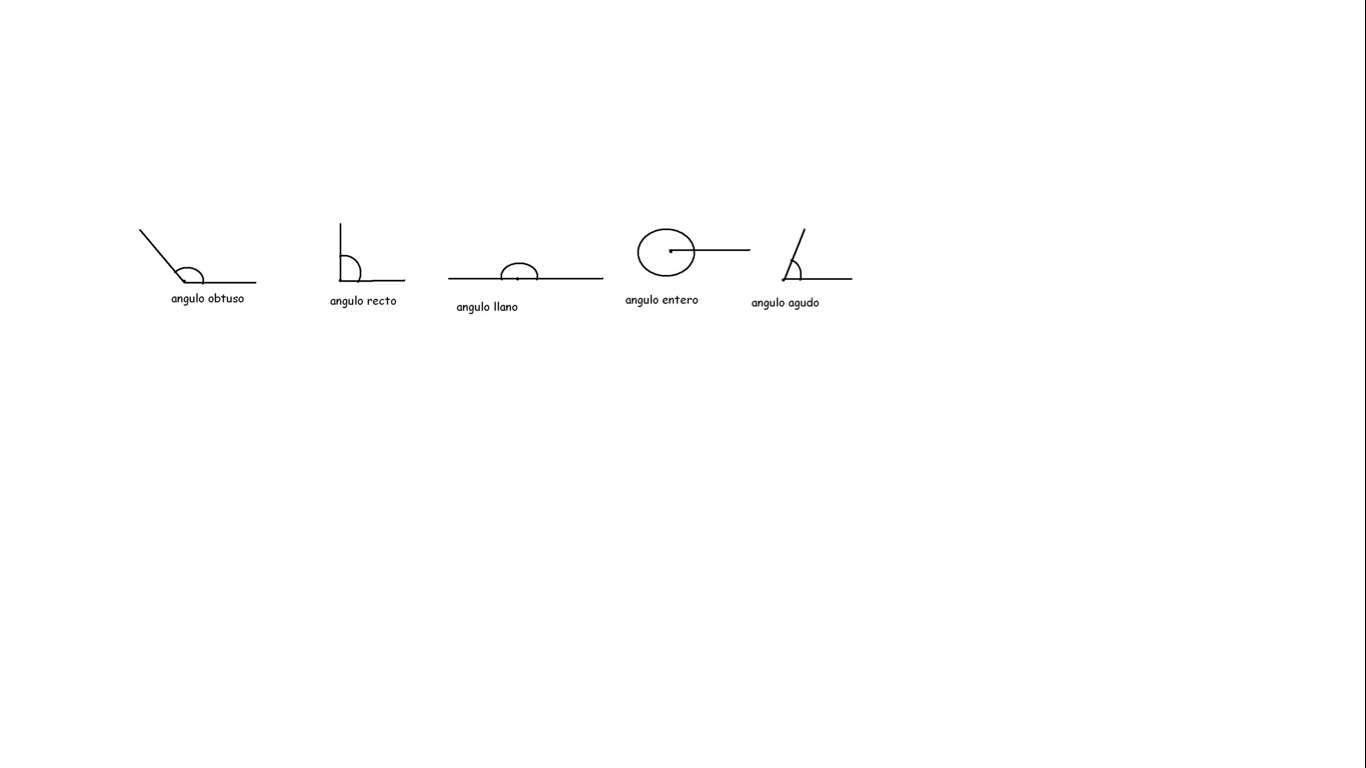 Trazaran círculos de varios colores y dividirán de diferente manera (medio círculo, un cuarto de círculo, un octavo, un círculo completo), pegarlos en el cuaderno y poner el valor que representan.Mostrare imágenes de los ángulos y mencionare que de acuerdo a los grados que representan cada uno recibe un nombre diferente. Trazaran círculos de varios colores y dividirán de diferente manera (medio círculo, un cuarto de círculo, un octavo, un círculo completo), pegarlos en el cuaderno y poner el valor que representan.CIERRECIERREPedire a los niños que tracen en su cuaderno algunos ángulos y les pongan el nombre que les corresponde.Pedire a los niños que tracen en su cuaderno algunos ángulos y les pongan el nombre que les corresponde.MATERIAL Y RECURSOS DIDÁCTICOSMATERIAL Y RECURSOS DIDÁCTICOSMATERIAL Y RECURSOS DIDÁCTICOSEVALUACIÓN Y EVIDENCIASBasado en libro del alumno p. 126-140.Tarjetas con instrucciones.Cartulina.Colores.Hojas de colores.Basado en libro del alumno p. 126-140.Tarjetas con instrucciones.Cartulina.Colores.Hojas de colores.Basado en libro del alumno p. 126-140.Tarjetas con instrucciones.Cartulina.Colores.Hojas de colores.Observación y análisis de las participaciones y estrategias utilizadas por los alumnos en la realización de las actividades.Ejercicios en el cuaderno y en cuadernillo de repaso.Reflexionar: ¿Cuáles fueron las dudas y los errores más frecuentes en los alumnos? ¿Qué hice para que los alumnos pudieran avanzar? ¿Qué cambios debo de hacer para lograr los aprendizajes esperados y mejorar las actividadesADECUACIONES CURRICULARES Y OBSERVACIONES GENERALESADECUACIONES CURRICULARES Y OBSERVACIONES GENERALESADECUACIONES CURRICULARES Y OBSERVACIONES GENERALESADECUACIONES CURRICULARES Y OBSERVACIONES GENERALESEJESentido numérico y pensamiento algebraico.Sentido numérico y pensamiento algebraico.Sentido numérico y pensamiento algebraico.CONTENIDONúmeros y sistemas de numeraciónElaboración e interpretación de representaciones gráficas de las fracciones. Reflexión acerca de la unidad de referencia.Números y sistemas de numeraciónElaboración e interpretación de representaciones gráficas de las fracciones. Reflexión acerca de la unidad de referencia.Números y sistemas de numeraciónElaboración e interpretación de representaciones gráficas de las fracciones. Reflexión acerca de la unidad de referencia.ATENCION DIDACTICAATENCION DIDACTICAATENCION DIDACTICAATENCION DIDACTICAQue los alumnos analicen el significado de un número fraccionario para representarlo gráficamente o para referir con número una representación gráfica.Que los alumnos analicen el significado de un número fraccionario para representarlo gráficamente o para referir con número una representación gráfica.Que los alumnos analicen el significado de un número fraccionario para representarlo gráficamente o para referir con número una representación gráfica.Que los alumnos analicen el significado de un número fraccionario para representarlo gráficamente o para referir con número una representación gráfica.SECUENCIA DE ACTIVIDADESSECUENCIA DE ACTIVIDADESSECUENCIA DE ACTIVIDADESSECUENCIA DE ACTIVIDADESSESIÓN 1SESIÓN 1SESIÓN 1SESIÓN 1INICIOINICIORepasare con los niños las partes de la fracción y su función a fin de rescatar conocimientos previos de la misma. Analizaremos varios ejemplos de fracciones que los niños puedan interpretar y compararemos para desarrollar algunas interpretaciones. Utilizar fracciones como ½ y ¼ o 2/4 y 6/8. Proponer preguntas como las siguientes ¿Cuál de ellas es mayor? ¿Cuál menor? ¿Por qué lo piensan así?Comentare que para identificar la fracción con su representación gráfica deben de considerar el denominador que indica las partes en la que se ha dividido el entero y el numerador que son las partes que se toman.Repasare con los niños las partes de la fracción y su función a fin de rescatar conocimientos previos de la misma. Analizaremos varios ejemplos de fracciones que los niños puedan interpretar y compararemos para desarrollar algunas interpretaciones. Utilizar fracciones como ½ y ¼ o 2/4 y 6/8. Proponer preguntas como las siguientes ¿Cuál de ellas es mayor? ¿Cuál menor? ¿Por qué lo piensan así?Comentare que para identificar la fracción con su representación gráfica deben de considerar el denominador que indica las partes en la que se ha dividido el entero y el numerador que son las partes que se toman.DESARROLLODESARROLLOLo alumnos Realizaran ejercicios de fracciones en donde tengan que realizar particiones en círculos, cuadrados y rectángulos. “Fracciones” del Cuadernillo de Ejercicios.Lo alumnos Realizaran ejercicios de fracciones en donde tengan que realizar particiones en círculos, cuadrados y rectángulos. “Fracciones” del Cuadernillo de Ejercicios.CIERRECIERRERevisare los resultados y el procedimiento que realizaron.Revisare los resultados y el procedimiento que realizaron.SESIÓN 2SESIÓN 2SESIÓN 2SESIÓN 2INICIOINICIORecordare a los niños el principio de suma y resta con igual denominador. Planteare a los niños algunas sumas y restas con igual denominador. Por ejemplo: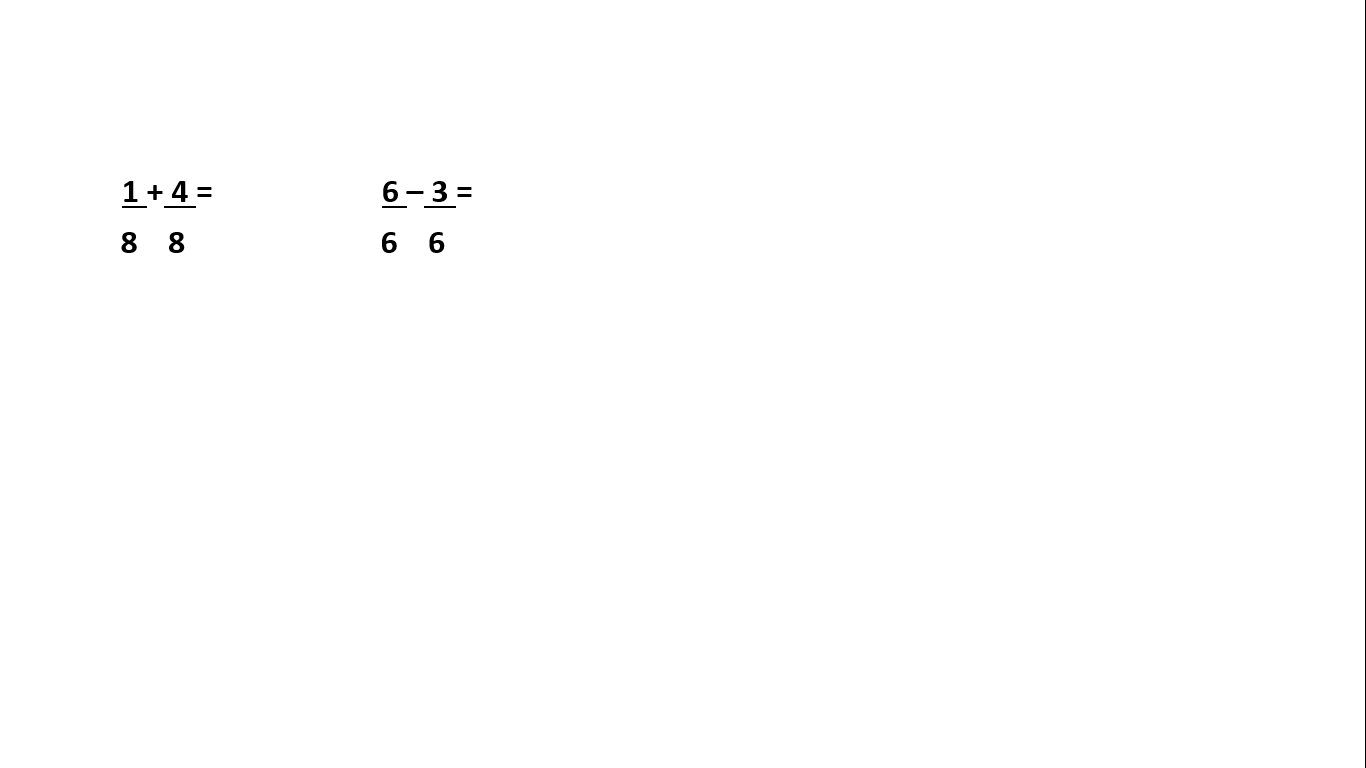 Representare en el pizarrón las fracciones con dibujos para facilitar la resolución de los ejercicios.Recordare a los niños el principio de suma y resta con igual denominador. Planteare a los niños algunas sumas y restas con igual denominador. Por ejemplo:Representare en el pizarrón las fracciones con dibujos para facilitar la resolución de los ejercicios.DESARROLLODESARROLLOLos alumnos resolverán el ejercicio “Suma y resta de fracciones” del Cuadernillo de Ejercicios, en donde el alumno tendrán que realizar sumas y restas de fracciones.Los alumnos resolverán el ejercicio “Suma y resta de fracciones” del Cuadernillo de Ejercicios, en donde el alumno tendrán que realizar sumas y restas de fracciones.CIERRECIERRERevisare los resultados.Revisare los resultados.SESIÓN 3SESIÓN 3SESIÓN 3SESIÓN 3INICIOINICIORecordare las fracciones y sus partes.Mencionare que una forma de mostrar una fracción es a través de su representación gráfica.Comentare que para llevar a cabo una representación gráfica con éxito se debe de tomar en cuenta el denominador a fin de dividir la figura en partes igualesRecordare las fracciones y sus partes.Mencionare que una forma de mostrar una fracción es a través de su representación gráfica.Comentare que para llevar a cabo una representación gráfica con éxito se debe de tomar en cuenta el denominador a fin de dividir la figura en partes igualesDESARROLLODESARROLLORepresentare de forma gráfica en el cuaderno las siguientes fracciones: ½, ¼, 1/8, 1/3, 1/6, 2/3, ¾.Indicare que para llevar a cabo la representación de las fracciones, pueden utilizar diferentes figuras (círculos, cuadrados, rectángulos u otras que el alumno proponga) el fin es que el alumno represente las fracciones correctamente y cumpla con la condición que la fracción divide al entero en partes igualesRepresentare de forma gráfica en el cuaderno las siguientes fracciones: ½, ¼, 1/8, 1/3, 1/6, 2/3, ¾.Indicare que para llevar a cabo la representación de las fracciones, pueden utilizar diferentes figuras (círculos, cuadrados, rectángulos u otras que el alumno proponga) el fin es que el alumno represente las fracciones correctamente y cumpla con la condición que la fracción divide al entero en partes igualesCIERRECIERREAnalizaremos los resultados y concluiremos que a pesar de que se representaron las fracciones de diferente forma el resultado no varía.Analizaremos los resultados y concluiremos que a pesar de que se representaron las fracciones de diferente forma el resultado no varía.MATERIAL Y RECURSOS DIDÁCTICOSMATERIAL Y RECURSOS DIDÁCTICOSMATERIAL Y RECURSOS DIDÁCTICOSEVALUACIÓN Y EVIDENCIASBasado en libro del alumno p.148-152.Material de apoyo anexo.Cuaderno del alumno.Juego de geometría y colores.Basado en libro del alumno p.148-152.Material de apoyo anexo.Cuaderno del alumno.Juego de geometría y colores.Basado en libro del alumno p.148-152.Material de apoyo anexo.Cuaderno del alumno.Juego de geometría y colores.Observación y análisis de las participaciones y estrategias utilizadas por los alumnos en la realización de las actividades.Ejercicios en el cuaderno y el cuadernillo de repaso.Reflexionar: ¿Cuáles fueron las dudas y los errores más frecuentes en los alumnos? ¿Qué hice para que los alumnos pudieran avanzar? ¿Qué cambios debo de hacer para lograr los aprendizajes esperados y mejorar las actividades?Planteamiento y resolución de problemas de fracciones.ADECUACIONES CURRICULARES Y OBSERVACIONES GENERALESADECUACIONES CURRICULARES Y OBSERVACIONES GENERALESADECUACIONES CURRICULARES Y OBSERVACIONES GENERALESADECUACIONES CURRICULARES Y OBSERVACIONES GENERALESÁMBITOTEMAS DE REFLEXIÓNTEMAS DE REFLEXIÓNTEMAS DE REFLEXIÓNAPRENDIZAJES ESPERADOSAPRENDIZAJES ESPERADOSComprensión e interpretaciónInstrucciones de elaboración y uso en recetarios.Vocabulario de remedios caseros (baño maría, cataplasma, entre otros).Propiedades y tipos de textosCaracterísticas y función de los textos instructivos (organización de los datos, brevedad y precisión de las indicaciones, uso de verbos en infinitivo o imperativo).Correspondencia entre texto e ilustración.Conocimiento del sistema de escritura y ortografíaVerbos en infinitivo e imperativo para dar indicaciones.Ortografía convencional.Comprensión e interpretaciónInstrucciones de elaboración y uso en recetarios.Vocabulario de remedios caseros (baño maría, cataplasma, entre otros).Propiedades y tipos de textosCaracterísticas y función de los textos instructivos (organización de los datos, brevedad y precisión de las indicaciones, uso de verbos en infinitivo o imperativo).Correspondencia entre texto e ilustración.Conocimiento del sistema de escritura y ortografíaVerbos en infinitivo e imperativo para dar indicaciones.Ortografía convencional.Comprensión e interpretaciónInstrucciones de elaboración y uso en recetarios.Vocabulario de remedios caseros (baño maría, cataplasma, entre otros).Propiedades y tipos de textosCaracterísticas y función de los textos instructivos (organización de los datos, brevedad y precisión de las indicaciones, uso de verbos en infinitivo o imperativo).Correspondencia entre texto e ilustración.Conocimiento del sistema de escritura y ortografíaVerbos en infinitivo e imperativo para dar indicaciones.Ortografía convencional.Identifica las características y la función de los recetarios.Emplea verbos en infinitivo e imperativo para dar indicaciones de manera semejante a la convencional.Utiliza mayúsculas y puntos en la escritura de una oración o párrafo.Corrige la ortografía de sus textosIdentifica las características y la función de los recetarios.Emplea verbos en infinitivo e imperativo para dar indicaciones de manera semejante a la convencional.Utiliza mayúsculas y puntos en la escritura de una oración o párrafo.Corrige la ortografía de sus textosSECUENCIA DE ACTIVIDADESSECUENCIA DE ACTIVIDADESSECUENCIA DE ACTIVIDADESSECUENCIA DE ACTIVIDADESSECUENCIA DE ACTIVIDADESSESIÓN 1SESIÓN 1SESIÓN 1SESIÓN 1SESIÓN 1INICIOINICIOIdentificaran dolencias o padecimientos que se pudieran curar con hierbas, flores, raíces, masajes o cualquier otro remedio casero.Hablare acerca de los remedios caseros como una forma de combatir enfermedades. Mencionar que para compartir esos remedios pueden utilizar recetas de cocina.Identificaran dolencias o padecimientos que se pudieran curar con hierbas, flores, raíces, masajes o cualquier otro remedio casero.Hablare acerca de los remedios caseros como una forma de combatir enfermedades. Mencionar que para compartir esos remedios pueden utilizar recetas de cocina.Identificaran dolencias o padecimientos que se pudieran curar con hierbas, flores, raíces, masajes o cualquier otro remedio casero.Hablare acerca de los remedios caseros como una forma de combatir enfermedades. Mencionar que para compartir esos remedios pueden utilizar recetas de cocina.DESARROLLODESARROLLOComentar acerca de los elementos que contienen las recetas.Realizar el ejercicio “Remedios caseros: Los instructivos”, en el cual los niños identificarán las partes de una receta de un remedio casero y la ilustrarán e identificarán las acciones que se han de realizarComentar acerca de los elementos que contienen las recetas.Realizar el ejercicio “Remedios caseros: Los instructivos”, en el cual los niños identificarán las partes de una receta de un remedio casero y la ilustrarán e identificarán las acciones que se han de realizarComentar acerca de los elementos que contienen las recetas.Realizar el ejercicio “Remedios caseros: Los instructivos”, en el cual los niños identificarán las partes de una receta de un remedio casero y la ilustrarán e identificarán las acciones que se han de realizarCIERRECIERRERetroalimentar lo visto hasta el momento sobre remedios caseros.Retroalimentar lo visto hasta el momento sobre remedios caseros.Retroalimentar lo visto hasta el momento sobre remedios caseros.PAUSA ACTIVAPAUSA ACTIVADisposición: De pie en círculo.Material: Ninguno.Instrucciones: Los alumnos van diciendoletras y el profesor les manda una tarea quecomience por esa misma letra.A: Arriba los brazosB: Bajo las mesasC: Cruzamos las manosD: De pieE: Equilibrio sobre un pieF: FlexionesG: GirosH: Hacemos lo que hace el profesorI: Inclinación hacia tocar los piesJ: Jugar librementeK: ¡Kilombo! Saltamos libremente como locosL: LimboM: Manos que chocan entre compañerosN: Nadie puede dejar de caminarO: Ordenarse por orden de alturaP: Puños al aireQ: QuietosR: Rodillas arribaS: SentadosT: TumbadosU: Unidos como un gusano caminamos en filaV: Viento (nos movemos por el aula como el viento)Y: Yoyó (vamos hasta el profesor y volvemos 3veces)Z: Zzzzzzzz (nos hacemos los dormidos)Disposición: De pie en círculo.Material: Ninguno.Instrucciones: Los alumnos van diciendoletras y el profesor les manda una tarea quecomience por esa misma letra.A: Arriba los brazosB: Bajo las mesasC: Cruzamos las manosD: De pieE: Equilibrio sobre un pieF: FlexionesG: GirosH: Hacemos lo que hace el profesorI: Inclinación hacia tocar los piesJ: Jugar librementeK: ¡Kilombo! Saltamos libremente como locosL: LimboM: Manos que chocan entre compañerosN: Nadie puede dejar de caminarO: Ordenarse por orden de alturaP: Puños al aireQ: QuietosR: Rodillas arribaS: SentadosT: TumbadosU: Unidos como un gusano caminamos en filaV: Viento (nos movemos por el aula como el viento)Y: Yoyó (vamos hasta el profesor y volvemos 3veces)Z: Zzzzzzzz (nos hacemos los dormidos)Disposición: De pie en círculo.Material: Ninguno.Instrucciones: Los alumnos van diciendoletras y el profesor les manda una tarea quecomience por esa misma letra.A: Arriba los brazosB: Bajo las mesasC: Cruzamos las manosD: De pieE: Equilibrio sobre un pieF: FlexionesG: GirosH: Hacemos lo que hace el profesorI: Inclinación hacia tocar los piesJ: Jugar librementeK: ¡Kilombo! Saltamos libremente como locosL: LimboM: Manos que chocan entre compañerosN: Nadie puede dejar de caminarO: Ordenarse por orden de alturaP: Puños al aireQ: QuietosR: Rodillas arribaS: SentadosT: TumbadosU: Unidos como un gusano caminamos en filaV: Viento (nos movemos por el aula como el viento)Y: Yoyó (vamos hasta el profesor y volvemos 3veces)Z: Zzzzzzzz (nos hacemos los dormidos)SESIÓN 2SESIÓN 2SESIÓN 2SESIÓN 2SESIÓN 2INICIOINICIORetroalimentare la sesión anterior tomando en cuenta los elementos de los remedios caseros (título, ingredientes, preparación y modo de uso).Retroalimentare la sesión anterior tomando en cuenta los elementos de los remedios caseros (título, ingredientes, preparación y modo de uso).Retroalimentare la sesión anterior tomando en cuenta los elementos de los remedios caseros (título, ingredientes, preparación y modo de uso).DESARROLLODESARROLLOElaboremos un recetario.Solicitare a los niños que elaboren un recetario ilustrado de remedios caseros. Pediré que pongan mucho cuidado en no omitir ninguno de sus componentes y prestar atención a la ortografía. Se sugiere utilizar el formato de receta “Los remedios de la abuela” que se encuentra en el Cuadernillo de Ejercicios.Elaboremos un recetario.Solicitare a los niños que elaboren un recetario ilustrado de remedios caseros. Pediré que pongan mucho cuidado en no omitir ninguno de sus componentes y prestar atención a la ortografía. Se sugiere utilizar el formato de receta “Los remedios de la abuela” que se encuentra en el Cuadernillo de Ejercicios.Elaboremos un recetario.Solicitare a los niños que elaboren un recetario ilustrado de remedios caseros. Pediré que pongan mucho cuidado en no omitir ninguno de sus componentes y prestar atención a la ortografía. Se sugiere utilizar el formato de receta “Los remedios de la abuela” que se encuentra en el Cuadernillo de Ejercicios.CIERRECIERRECompartamos nuestras recetas.Compartirán las recetas y clasificarlas de acuerdo a los temas para los cuales elaboraron sus recetas.En el cuaderno elaboraran una reflexión sobre el uso de los remedios caseros para combatir enfermedades y la importancia de visitar al médico en caso de molestias.Compartamos nuestras recetas.Compartirán las recetas y clasificarlas de acuerdo a los temas para los cuales elaboraron sus recetas.En el cuaderno elaboraran una reflexión sobre el uso de los remedios caseros para combatir enfermedades y la importancia de visitar al médico en caso de molestias.Compartamos nuestras recetas.Compartirán las recetas y clasificarlas de acuerdo a los temas para los cuales elaboraron sus recetas.En el cuaderno elaboraran una reflexión sobre el uso de los remedios caseros para combatir enfermedades y la importancia de visitar al médico en caso de molestias.PAUSA ACTIVAPAUSA ACTIVADisposición: De pie junto a la mesa.Material: Tarjetas de colores (rojo, verde y amarillo-ámbar).Instrucciones: El profesor enseña una de las tarjetas y los alumnosrealizan la tarea correspondiente.Tarjeta verde: caminar libremente por el aula.Tarjeta roja: quedarse quietos.Tarjeta amarillo-ámbar: dar un paso adelante y otro atrás.VARIANTES Y ADAPTACIONESRealizar en el sitio y en vez de caminar simular que corremos o nosmovemos en el sitio (saltos, rodillas arriba…).Disposición: De pie junto a la mesa.Material: Tarjetas de colores (rojo, verde y amarillo-ámbar).Instrucciones: El profesor enseña una de las tarjetas y los alumnosrealizan la tarea correspondiente.Tarjeta verde: caminar libremente por el aula.Tarjeta roja: quedarse quietos.Tarjeta amarillo-ámbar: dar un paso adelante y otro atrás.VARIANTES Y ADAPTACIONESRealizar en el sitio y en vez de caminar simular que corremos o nosmovemos en el sitio (saltos, rodillas arriba…).Disposición: De pie junto a la mesa.Material: Tarjetas de colores (rojo, verde y amarillo-ámbar).Instrucciones: El profesor enseña una de las tarjetas y los alumnosrealizan la tarea correspondiente.Tarjeta verde: caminar libremente por el aula.Tarjeta roja: quedarse quietos.Tarjeta amarillo-ámbar: dar un paso adelante y otro atrás.VARIANTES Y ADAPTACIONESRealizar en el sitio y en vez de caminar simular que corremos o nosmovemos en el sitio (saltos, rodillas arriba…).SESIÓN 3SESIÓN 3SESIÓN 3SESIÓN 3SESIÓN 3INICIOINICIORecordemos lo visto hasta el momento.Recordar con los niños los conceptos vistos hasta el momento a partir de un repaso general del mismo. Enfatizar que en las recetas de cocina son muy importantes las acciones a realizar y que estas pueden encontrarse redactadas en modo infinitivo o imperativo.Recordemos lo visto hasta el momento.Recordar con los niños los conceptos vistos hasta el momento a partir de un repaso general del mismo. Enfatizar que en las recetas de cocina son muy importantes las acciones a realizar y que estas pueden encontrarse redactadas en modo infinitivo o imperativo.Recordemos lo visto hasta el momento.Recordar con los niños los conceptos vistos hasta el momento a partir de un repaso general del mismo. Enfatizar que en las recetas de cocina son muy importantes las acciones a realizar y que estas pueden encontrarse redactadas en modo infinitivo o imperativo.DESARROLLODESARROLLOInfinitivo e imperativo.Realizaran el ejercicio “Verbos en infinitivo e imperativo”, en donde los niños tendrán que identificar los verbos en infinitivo e imperativo y los aplicarán en una receta.Infinitivo e imperativo.Realizaran el ejercicio “Verbos en infinitivo e imperativo”, en donde los niños tendrán que identificar los verbos en infinitivo e imperativo y los aplicarán en una receta.Infinitivo e imperativo.Realizaran el ejercicio “Verbos en infinitivo e imperativo”, en donde los niños tendrán que identificar los verbos en infinitivo e imperativo y los aplicarán en una receta.CIERRECIERRE¿Qué aprendimos?Retroalimentare la clase con preguntas acerca de lo que son las recetas, su función, elementos y los verbos en infinitivo e imperativo.¿Qué aprendimos?Retroalimentare la clase con preguntas acerca de lo que son las recetas, su función, elementos y los verbos en infinitivo e imperativo.¿Qué aprendimos?Retroalimentare la clase con preguntas acerca de lo que son las recetas, su función, elementos y los verbos en infinitivo e imperativo.PAUSA ACTIVAPAUSA ACTIVADisposición: De pie junto a la mesa.Material: Ninguno.Instrucciones: Se bajan las persianas o se apaga la luz de la clase. Losalumnos se tumban en el suelo y simulan dormir. Cuando vuelve la luz,empiezan a representar con mímica las cosas que habitualmente hacendesde que se levantan hasta que llegan al colegio.VARIANTES Y ADAPTACIONESSe puede hacer en cualquier franja del día.Centrarse en determinadas tareas relacionadas con hábitos saludablescomo ducharse, lavarse los dientes, desayunar…Disposición: De pie junto a la mesa.Material: Ninguno.Instrucciones: Se bajan las persianas o se apaga la luz de la clase. Losalumnos se tumban en el suelo y simulan dormir. Cuando vuelve la luz,empiezan a representar con mímica las cosas que habitualmente hacendesde que se levantan hasta que llegan al colegio.VARIANTES Y ADAPTACIONESSe puede hacer en cualquier franja del día.Centrarse en determinadas tareas relacionadas con hábitos saludablescomo ducharse, lavarse los dientes, desayunar…Disposición: De pie junto a la mesa.Material: Ninguno.Instrucciones: Se bajan las persianas o se apaga la luz de la clase. Losalumnos se tumban en el suelo y simulan dormir. Cuando vuelve la luz,empiezan a representar con mímica las cosas que habitualmente hacendesde que se levantan hasta que llegan al colegio.VARIANTES Y ADAPTACIONESSe puede hacer en cualquier franja del día.Centrarse en determinadas tareas relacionadas con hábitos saludablescomo ducharse, lavarse los dientes, desayunar…MATERIAL Y RECURSOS DIDÁCTICOSMATERIAL Y RECURSOS DIDÁCTICOSMATERIAL Y RECURSOS DIDÁCTICOSMATERIAL Y RECURSOS DIDÁCTICOSEVALUACIÓN Y EVIDENCIASBasado en: Libro de texto SEP p. 147-154.Basado en: Libro de texto SEP p. 147-154.Basado en: Libro de texto SEP p. 147-154.Basado en: Libro de texto SEP p. 147-154.Trabajo en el aula.Recordar los elementos de la receta.Aplicación de lo aprendido en clase en una receta para armar un compendio de remedios caseros.Evidencia: recetariosADECUACIONES CURRICULARES Y OBSERVACIONES GENERALESADECUACIONES CURRICULARES Y OBSERVACIONES GENERALESADECUACIONES CURRICULARES Y OBSERVACIONES GENERALESADECUACIONES CURRICULARES Y OBSERVACIONES GENERALESADECUACIONES CURRICULARES Y OBSERVACIONES GENERALESEs importante que el maestro sea el guía de todo el proceso y motive a la revisión de trabajos apoyando las dudas que puedan surgir.Es importante que el maestro sea el guía de todo el proceso y motive a la revisión de trabajos apoyando las dudas que puedan surgir.Es importante que el maestro sea el guía de todo el proceso y motive a la revisión de trabajos apoyando las dudas que puedan surgir.Es importante que el maestro sea el guía de todo el proceso y motive a la revisión de trabajos apoyando las dudas que puedan surgir.Es importante que el maestro sea el guía de todo el proceso y motive a la revisión de trabajos apoyando las dudas que puedan surgir.TEMA¿Qué efectos produce la interacción de las cosas?Características de la luz y su importancia.¿Qué efectos produce la interacción de las cosas?Características de la luz y su importancia.¿Qué efectos produce la interacción de las cosas?Características de la luz y su importancia.APRENDIZAJES ESPERADOSAPRENDIZAJES ESPERADOSAPRENDIZAJES ESPERADOSAPRENDIZAJES ESPERADOSIdentifica el aprovechamiento de la luz en diversos aparatos para satisfacer necesidades.Identifica el aprovechamiento de la luz en diversos aparatos para satisfacer necesidades.Identifica el aprovechamiento de la luz en diversos aparatos para satisfacer necesidades.Identifica el aprovechamiento de la luz en diversos aparatos para satisfacer necesidades.CONTENIDOSCONTENIDOSCONTENIDOSCONTENIDOSAprovechamiento de las características de la luz.Aprovechamiento de las características de la luz.Aprovechamiento de las características de la luz.Aprovechamiento de las características de la luz.SECUENCIA DE ACTIVIDADESSECUENCIA DE ACTIVIDADESSECUENCIA DE ACTIVIDADESSECUENCIA DE ACTIVIDADESSESIÓNSESIÓNSESIÓNSESIÓNINICIOINICIOPlaticare con los niños sobre la luz y sobre los diferentes usos que se le dan. Hablare acerca de las sombras y de los objetos opacos, traslúcidos y transparentes.Platicare con los niños sobre la luz y sobre los diferentes usos que se le dan. Hablare acerca de las sombras y de los objetos opacos, traslúcidos y transparentes.DESARROLLODESARROLLOClasificaran en el cuaderno objetos transparentes, traslúcidos y opacos. Por ejemplo: Un vaso de cristal, un florero de cerámica, una cortina de baño, un vidrio de ventana, un ladrillo, un faro de coche, una barda, una flor, una puerta. Para ello se pueden apoyar de la siguiente tabla:Clasificaran en el cuaderno objetos transparentes, traslúcidos y opacos. Por ejemplo: Un vaso de cristal, un florero de cerámica, una cortina de baño, un vidrio de ventana, un ladrillo, un faro de coche, una barda, una flor, una puerta. Para ello se pueden apoyar de la siguiente tabla:CIERRECIERREHablaremos de la importancia de la luz y de qué pasaría en nuestro planeta si no hubiese luz natural ni artificial.Escribirán la reflexión en el cuaderno.Hablaremos de la importancia de la luz y de qué pasaría en nuestro planeta si no hubiese luz natural ni artificial.Escribirán la reflexión en el cuaderno.MATERIAL Y RECURSOS DIDÁCTICOSMATERIAL Y RECURSOS DIDÁCTICOSMATERIAL Y RECURSOS DIDÁCTICOSEVALUACIÓN Y EVIDENCIASBasado en Libro de texto. Bloque   4.  Páginas   120 a la 125.Cuaderno del alumno.Basado en Libro de texto. Bloque   4.  Páginas   120 a la 125.Cuaderno del alumno.Basado en Libro de texto. Bloque   4.  Páginas   120 a la 125.Cuaderno del alumno.Observación y análisis de las participaciones, producciones y desarrollo de las actividades.Reflexiones en torno a la falta de luz en el planeta.ADECUACIONES CURRICULARES Y OBSERVACIONES GENERALESADECUACIONES CURRICULARES Y OBSERVACIONES GENERALESADECUACIONES CURRICULARES Y OBSERVACIONES GENERALESADECUACIONES CURRICULARES Y OBSERVACIONES GENERALESTEMA¿Qué efectos produce la interacción de las cosas?Interacción de imanes y su aprovechamiento.¿Qué efectos produce la interacción de las cosas?Interacción de imanes y su aprovechamiento.¿Qué efectos produce la interacción de las cosas?Interacción de imanes y su aprovechamiento.APRENDIZAJES ESPERADOSAPRENDIZAJES ESPERADOSAPRENDIZAJES ESPERADOSAPRENDIZAJES ESPERADOSIdentifica el aprovechamiento de los imanes en situaciones y aparatos de uso cotidiano.Describe los efectos de atracción y repulsión de los imanes sobre otros objetos, a partir de sus interacciones.Identifica el aprovechamiento de los imanes en situaciones y aparatos de uso cotidiano.Describe los efectos de atracción y repulsión de los imanes sobre otros objetos, a partir de sus interacciones.Identifica el aprovechamiento de los imanes en situaciones y aparatos de uso cotidiano.Describe los efectos de atracción y repulsión de los imanes sobre otros objetos, a partir de sus interacciones.Identifica el aprovechamiento de los imanes en situaciones y aparatos de uso cotidiano.Describe los efectos de atracción y repulsión de los imanes sobre otros objetos, a partir de sus interacciones.CONTENIDOSCONTENIDOSCONTENIDOSCONTENIDOS¿Cuáles son los efectos que provocan los imanes?Beneficios del uso de imanes en la vida cotidiana.Experimentación con imanes para explorar sus efectos de atracción y repulsión.Características de los imanes: polos y efectos de atracción y repulsión de objetos.¿Cuáles son los efectos que provocan los imanes?Beneficios del uso de imanes en la vida cotidiana.Experimentación con imanes para explorar sus efectos de atracción y repulsión.Características de los imanes: polos y efectos de atracción y repulsión de objetos.¿Cuáles son los efectos que provocan los imanes?Beneficios del uso de imanes en la vida cotidiana.Experimentación con imanes para explorar sus efectos de atracción y repulsión.Características de los imanes: polos y efectos de atracción y repulsión de objetos.¿Cuáles son los efectos que provocan los imanes?Beneficios del uso de imanes en la vida cotidiana.Experimentación con imanes para explorar sus efectos de atracción y repulsión.Características de los imanes: polos y efectos de atracción y repulsión de objetos.SECUENCIA DE ACTIVIDADESSECUENCIA DE ACTIVIDADESSECUENCIA DE ACTIVIDADESSECUENCIA DE ACTIVIDADESSESIÓNSESIÓNSESIÓNSESIÓNINICIOINICIOPlaticare con los niños respecto al momento en que abren el refrigerador y lo que sienten al cerrar la puerta del mismo ¿qué sienten?, ¿por qué ocurre eso?, etc.Platicare con los niños respecto al momento en que abren el refrigerador y lo que sienten al cerrar la puerta del mismo ¿qué sienten?, ¿por qué ocurre eso?, etc.DESARROLLODESARROLLOConseguiremos los siguientes materiales: un imán, clavo, tornillo, alambre, monedas, objetos de latón, vaso de vidrio, envase de plástico, entre otros materiales (revisar en el libro cada objeto necesario).Acercar el imán a cada objeto y observar lo que sucede con cada uno. Anotar en el cuaderno las observaciones realizadas con el experimento.Realizar la ley de atracción o repulsión de los polos de los imanes. Pedir que traten de acercar los imanes con los polos iguales y los polos diferentes y lo registren en su cuaderno.Conseguiremos los siguientes materiales: un imán, clavo, tornillo, alambre, monedas, objetos de latón, vaso de vidrio, envase de plástico, entre otros materiales (revisar en el libro cada objeto necesario).Acercar el imán a cada objeto y observar lo que sucede con cada uno. Anotar en el cuaderno las observaciones realizadas con el experimento.Realizar la ley de atracción o repulsión de los polos de los imanes. Pedir que traten de acercar los imanes con los polos iguales y los polos diferentes y lo registren en su cuaderno.CIERRECIERRELos alumnos Redactaran en el cuaderno una reflexión sobre el magnetismo con base en las observaciones registradas.Realizaran ejercicio “Los imanes”, donde los niños conocerán más acerca del magnetismo.Los alumnos Redactaran en el cuaderno una reflexión sobre el magnetismo con base en las observaciones registradas.Realizaran ejercicio “Los imanes”, donde los niños conocerán más acerca del magnetismo.MATERIAL Y RECURSOS DIDÁCTICOSMATERIAL Y RECURSOS DIDÁCTICOSMATERIAL Y RECURSOS DIDÁCTICOSEVALUACIÓN Y EVIDENCIASBasado en Libro de texto. Bloque   4.  Páginas   120 a la 125.Imán, clavo, tornillo, alambre, monedas, objetos de latón, vaso de vidrio, envase de plástico, entre otros materiales.Cuaderno del alumno.Basado en Libro de texto. Bloque   4.  Páginas   120 a la 125.Imán, clavo, tornillo, alambre, monedas, objetos de latón, vaso de vidrio, envase de plástico, entre otros materiales.Cuaderno del alumno.Basado en Libro de texto. Bloque   4.  Páginas   120 a la 125.Imán, clavo, tornillo, alambre, monedas, objetos de latón, vaso de vidrio, envase de plástico, entre otros materiales.Cuaderno del alumno.Observación y análisis de las participaciones, producciones y desarrollo de las actividades.Reflexiones en torno al magnetismo.ADECUACIONES CURRICULARES Y OBSERVACIONES GENERALESADECUACIONES CURRICULARES Y OBSERVACIONES GENERALESADECUACIONES CURRICULARES Y OBSERVACIONES GENERALESADECUACIONES CURRICULARES Y OBSERVACIONES GENERALESTEMA¿Cómo conocemos?La Luna.¿Cómo conocemos?La Luna.¿Cómo conocemos?La Luna.APRENDIZAJES ESPERADOSAPRENDIZAJES ESPERADOSAPRENDIZAJES ESPERADOSAPRENDIZAJES ESPERADOSExplica la secuencia del día y de la noche y las fases de la Luna considerando los movimientos de la Tierra y la Luna.Explica la secuencia del día y de la noche y las fases de la Luna considerando los movimientos de la Tierra y la Luna.Explica la secuencia del día y de la noche y las fases de la Luna considerando los movimientos de la Tierra y la Luna.Explica la secuencia del día y de la noche y las fases de la Luna considerando los movimientos de la Tierra y la Luna.CONTENIDOSCONTENIDOSCONTENIDOSCONTENIDOS¿Por qué se producen el día y la noche y las fases de la Luna?Movimientos de rotación y traslación de la Tierra, y el movimiento de rotación de la Luna.Explicación con modelos de las fases lunares y la sucesión del día y la noche.Aportaciones de algunas culturas para medir el tiempo considerando la periodicidad del ciclo lunar.¿Por qué se producen el día y la noche y las fases de la Luna?Movimientos de rotación y traslación de la Tierra, y el movimiento de rotación de la Luna.Explicación con modelos de las fases lunares y la sucesión del día y la noche.Aportaciones de algunas culturas para medir el tiempo considerando la periodicidad del ciclo lunar.¿Por qué se producen el día y la noche y las fases de la Luna?Movimientos de rotación y traslación de la Tierra, y el movimiento de rotación de la Luna.Explicación con modelos de las fases lunares y la sucesión del día y la noche.Aportaciones de algunas culturas para medir el tiempo considerando la periodicidad del ciclo lunar.¿Por qué se producen el día y la noche y las fases de la Luna?Movimientos de rotación y traslación de la Tierra, y el movimiento de rotación de la Luna.Explicación con modelos de las fases lunares y la sucesión del día y la noche.Aportaciones de algunas culturas para medir el tiempo considerando la periodicidad del ciclo lunar.SECUENCIA DE ACTIVIDADESSECUENCIA DE ACTIVIDADESSECUENCIA DE ACTIVIDADESSECUENCIA DE ACTIVIDADESSESIÓNSESIÓNSESIÓNSESIÓNINICIOINICIOComentare acerca de los siguientes conceptos: satélite, Luna, cuerpos celestes, etc.Platicare acerca de la importancia de la Luna en nuestro planeta y las fases lunares.Comentare acerca de los siguientes conceptos: satélite, Luna, cuerpos celestes, etc.Platicare acerca de la importancia de la Luna en nuestro planeta y las fases lunares.DESARROLLODESARROLLORealizaran el ejercicio “La Luna”, donde el alumno conocerá más acerca de la Luna (características, movimientos).Realizaran el ejercicio “La Luna”, donde el alumno conocerá más acerca de la Luna (características, movimientos).CIERRECIERRELeeré a los niños el siguiente texto: Las culturas antiguas explicaban con leyendas los fenómenos de la naturaleza; por ejemplo, los mayas asociaron la Luna con la abundancia o la carencia de agua y vegetación; era su diosa del vestido y protectora de las embarazadas y los partos. También la consideraban un símbolo del transcurso del tiempo.Los mayas construyeron templos dedicados a la Luna en los cuales quedaron plasmadas estas creencias, así como en las ceremonias que realizaban en su honor; también construyeron lugares para estudiarla, llamados observatorios.La diosa Ix Chel era para los mayas la deidad de la Luna. La representaban de distintas maneras, según las fases de la Luna: como una mujer joven durante la fase creciente y como anciana en la fase menguante.Responderán en el cuaderno las siguientes preguntas: De acuerdo a los mitos anteriores ¿qué elementos resultan reales?, ¿por qué?, ¿crees que la Luna siga teniendo la misma importancia en los cultivos y en los embarazos?, ¿por qué?Leeré a los niños el siguiente texto: Las culturas antiguas explicaban con leyendas los fenómenos de la naturaleza; por ejemplo, los mayas asociaron la Luna con la abundancia o la carencia de agua y vegetación; era su diosa del vestido y protectora de las embarazadas y los partos. También la consideraban un símbolo del transcurso del tiempo.Los mayas construyeron templos dedicados a la Luna en los cuales quedaron plasmadas estas creencias, así como en las ceremonias que realizaban en su honor; también construyeron lugares para estudiarla, llamados observatorios.La diosa Ix Chel era para los mayas la deidad de la Luna. La representaban de distintas maneras, según las fases de la Luna: como una mujer joven durante la fase creciente y como anciana en la fase menguante.Responderán en el cuaderno las siguientes preguntas: De acuerdo a los mitos anteriores ¿qué elementos resultan reales?, ¿por qué?, ¿crees que la Luna siga teniendo la misma importancia en los cultivos y en los embarazos?, ¿por qué?MATERIAL Y RECURSOS DIDÁCTICOSMATERIAL Y RECURSOS DIDÁCTICOSMATERIAL Y RECURSOS DIDÁCTICOSEVALUACIÓN Y EVIDENCIASBasado en Libro de texto. Bloque   5.  Páginas   132-137.Basado en Libro de texto. Bloque   5.  Páginas   132-137.Basado en Libro de texto. Bloque   5.  Páginas   132-137.Observación y análisis de las participaciones, producciones y desarrollo de las actividades.Conocimiento de los movimientos y fases lunares.Reflexiones en torno a la importancia de la Luna en las creenciasADECUACIONES CURRICULARES Y OBSERVACIONES GENERALESADECUACIONES CURRICULARES Y OBSERVACIONES GENERALESADECUACIONES CURRICULARES Y OBSERVACIONES GENERALESADECUACIONES CURRICULARES Y OBSERVACIONES GENERALESDIMENSIÓNAutoconocimientoAutoconocimientoAutoconocimientoAutoconocimientoHABILIDAD ASOCIADAHABILIDAD ASOCIADAHABILIDAD ASOCIADAINDICADORES DE LOGROINDICADORES DE LOGROAtenciónAtenciónAtenciónIdentifica las sensaciones corporales asociadas a las emociones aflictivas y aplica estrategias para regresar a la calma y enfocarse.Identifica las sensaciones corporales asociadas a las emociones aflictivas y aplica estrategias para regresar a la calma y enfocarse.SECUENCIA DE ACTIVIDADESSECUENCIA DE ACTIVIDADESSECUENCIA DE ACTIVIDADESSECUENCIA DE ACTIVIDADESSECUENCIA DE ACTIVIDADESSESIÓN 1SESIÓN 1SESIÓN 1SESIÓN 1SESIÓN 1INICIOINICIOMe concentro en mi respiración y escucho el entorno. ASPECTO: Aprender a calmarse.Hablare con los niños acerca de la importancia de mantener la calma ante situaciones que puedan resultarle aflictivas. Pediré a niñas y niños que se sienten derechos en una silla, con la espalda recta y los dos pies paralelos y bien puestos sobre el suelo. Diré que cierren los ojos y que se concentren en su respiración.Me concentro en mi respiración y escucho el entorno. ASPECTO: Aprender a calmarse.Hablare con los niños acerca de la importancia de mantener la calma ante situaciones que puedan resultarle aflictivas. Pediré a niñas y niños que se sienten derechos en una silla, con la espalda recta y los dos pies paralelos y bien puestos sobre el suelo. Diré que cierren los ojos y que se concentren en su respiración.Me concentro en mi respiración y escucho el entorno. ASPECTO: Aprender a calmarse.Hablare con los niños acerca de la importancia de mantener la calma ante situaciones que puedan resultarle aflictivas. Pediré a niñas y niños que se sienten derechos en una silla, con la espalda recta y los dos pies paralelos y bien puestos sobre el suelo. Diré que cierren los ojos y que se concentren en su respiración.DESARROLLODESARROLLOUna vez que estén en la postura correcta, repetirán: “Siento cómo entra el aire por mi nariz hasta mi estómago, mi abdomen se infla, ahora el aire lentamente comienza a salir por mi nariz”. Repetirán unas cuatro o cinco veces y dejare que respiren. Esta parte del ejercicio puede durar unos 5 minutos. Una vez que ya saben respirar bien, integrare el paso siguiente. Pediré que se concentren en los ruidos que hay en el ambiente, desde los más cercanos hasta los más lejanos. Mencionare lo que está ocurriendo en el momento, por ejemplo, un perro ladra. Mantendremos silencio para que se concentren libremente. Deben mantendrán atentos al menos 3 minutos.Una vez que estén en la postura correcta, repetirán: “Siento cómo entra el aire por mi nariz hasta mi estómago, mi abdomen se infla, ahora el aire lentamente comienza a salir por mi nariz”. Repetirán unas cuatro o cinco veces y dejare que respiren. Esta parte del ejercicio puede durar unos 5 minutos. Una vez que ya saben respirar bien, integrare el paso siguiente. Pediré que se concentren en los ruidos que hay en el ambiente, desde los más cercanos hasta los más lejanos. Mencionare lo que está ocurriendo en el momento, por ejemplo, un perro ladra. Mantendremos silencio para que se concentren libremente. Deben mantendrán atentos al menos 3 minutos.Una vez que estén en la postura correcta, repetirán: “Siento cómo entra el aire por mi nariz hasta mi estómago, mi abdomen se infla, ahora el aire lentamente comienza a salir por mi nariz”. Repetirán unas cuatro o cinco veces y dejare que respiren. Esta parte del ejercicio puede durar unos 5 minutos. Una vez que ya saben respirar bien, integrare el paso siguiente. Pediré que se concentren en los ruidos que hay en el ambiente, desde los más cercanos hasta los más lejanos. Mencionare lo que está ocurriendo en el momento, por ejemplo, un perro ladra. Mantendremos silencio para que se concentren libremente. Deben mantendrán atentos al menos 3 minutos.CIERRECIERREFinalmente, harán que vuelvan la atención a su respiración. Una vez que vuelven, lentamente pediré que abran sus ojos y preguntare cómo se sintieron y si lograron calmarse.Finalmente, harán que vuelvan la atención a su respiración. Una vez que vuelven, lentamente pediré que abran sus ojos y preguntare cómo se sintieron y si lograron calmarse.Finalmente, harán que vuelvan la atención a su respiración. Una vez que vuelven, lentamente pediré que abran sus ojos y preguntare cómo se sintieron y si lograron calmarse.MATERIAL Y RECURSOS DIDÁCTICOSMATERIAL Y RECURSOS DIDÁCTICOSMATERIAL Y RECURSOS DIDÁCTICOSMATERIAL Y RECURSOS DIDÁCTICOSEVALUACIÓN Y EVIDENCIASSillas.De ser posible música relajante.Sillas.De ser posible música relajante.Sillas.De ser posible música relajante.Sillas.De ser posible música relajante.Evaluación cualitativa y formativa basada en:La observación durante la actividad.Las actitudes mostradas.La retroalimentación de las experiencias compartidas al finalizar la actividad.ADECUACIONES CURRICULARES Y OBSERVACIONES GENERALESADECUACIONES CURRICULARES Y OBSERVACIONES GENERALESADECUACIONES CURRICULARES Y OBSERVACIONES GENERALESADECUACIONES CURRICULARES Y OBSERVACIONES GENERALESADECUACIONES CURRICULARES Y OBSERVACIONES GENERALESDIMENSIÓNAutoconocimientoAutoconocimientoAutoconocimientoAutoconocimientoHABILIDAD ASOCIADAHABILIDAD ASOCIADAHABILIDAD ASOCIADAINDICADORES DE LOGROINDICADORES DE LOGROAtenciónAtenciónAtenciónIdentifica las sensaciones corporales asociadas a las emociones aflictivas y aplica estrategias para regresar a la calma y enfocarse.Identifica las sensaciones corporales asociadas a las emociones aflictivas y aplica estrategias para regresar a la calma y enfocarse.SECUENCIA DE ACTIVIDADESSECUENCIA DE ACTIVIDADESSECUENCIA DE ACTIVIDADESSECUENCIA DE ACTIVIDADESSECUENCIA DE ACTIVIDADESSESIÓN 1SESIÓN 1SESIÓN 1SESIÓN 1SESIÓN 1INICIOINICIOLA ESCALERA.ASPECTO: Ejercitar la concentración.Explicare a niñas y niños que aprenderán un ejercicio que les ayudará a concentrase en lo que tengan que hacer.LA ESCALERA.ASPECTO: Ejercitar la concentración.Explicare a niñas y niños que aprenderán un ejercicio que les ayudará a concentrase en lo que tengan que hacer.LA ESCALERA.ASPECTO: Ejercitar la concentración.Explicare a niñas y niños que aprenderán un ejercicio que les ayudará a concentrase en lo que tengan que hacer.DESARROLLODESARROLLOPonerse delante de ellos, donde puedan verlo. Tocare los dedos de una mano, uno en uno, pulgar con índice, con medio, anular y meñique, como si bajara una escalera. Repetiré la secuencia en sentido contrario: pulgar con meñique, con anular, con medio y con índice, como si subiera la escalera. Hare lo mismo con la otra mano. Repetiré la secuencia hacia abajo con las dos manos al mismo tiempo.Ponerse delante de ellos, donde puedan verlo. Tocare los dedos de una mano, uno en uno, pulgar con índice, con medio, anular y meñique, como si bajara una escalera. Repetiré la secuencia en sentido contrario: pulgar con meñique, con anular, con medio y con índice, como si subiera la escalera. Hare lo mismo con la otra mano. Repetiré la secuencia hacia abajo con las dos manos al mismo tiempo.Ponerse delante de ellos, donde puedan verlo. Tocare los dedos de una mano, uno en uno, pulgar con índice, con medio, anular y meñique, como si bajara una escalera. Repetiré la secuencia en sentido contrario: pulgar con meñique, con anular, con medio y con índice, como si subiera la escalera. Hare lo mismo con la otra mano. Repetiré la secuencia hacia abajo con las dos manos al mismo tiempo.CIERRECIERREFinalmente empuñar las manos dejando los pulgares hacia arriba, juntare los puños a la altura de la cabeza y baje por el medio de su cuerpo. Mientras hace el ejercicio decir:“Venimos llegando, bajamos la escalera (pulgar toca desde el índice hasta el meñique)”. “Subimos la escalera (pulgar toca desde el meñique hasta el índice)”. “Bajamos la escalera (pulgar toca desde el índice hasta el meñique)”. “Y ya estamos listos para comenzar (manos empuñadas y pulgares hacia arriba, recorren de la cabeza hasta el estómago)”.Socializaremos las impresiones con la actividad.Finalmente empuñar las manos dejando los pulgares hacia arriba, juntare los puños a la altura de la cabeza y baje por el medio de su cuerpo. Mientras hace el ejercicio decir:“Venimos llegando, bajamos la escalera (pulgar toca desde el índice hasta el meñique)”. “Subimos la escalera (pulgar toca desde el meñique hasta el índice)”. “Bajamos la escalera (pulgar toca desde el índice hasta el meñique)”. “Y ya estamos listos para comenzar (manos empuñadas y pulgares hacia arriba, recorren de la cabeza hasta el estómago)”.Socializaremos las impresiones con la actividad.Finalmente empuñar las manos dejando los pulgares hacia arriba, juntare los puños a la altura de la cabeza y baje por el medio de su cuerpo. Mientras hace el ejercicio decir:“Venimos llegando, bajamos la escalera (pulgar toca desde el índice hasta el meñique)”. “Subimos la escalera (pulgar toca desde el meñique hasta el índice)”. “Bajamos la escalera (pulgar toca desde el índice hasta el meñique)”. “Y ya estamos listos para comenzar (manos empuñadas y pulgares hacia arriba, recorren de la cabeza hasta el estómago)”.Socializaremos las impresiones con la actividad.MATERIAL Y RECURSOS DIDÁCTICOSMATERIAL Y RECURSOS DIDÁCTICOSMATERIAL Y RECURSOS DIDÁCTICOSMATERIAL Y RECURSOS DIDÁCTICOSEVALUACIÓN Y EVIDENCIASSillas.De ser posible música relajante.Sillas.De ser posible música relajante.Sillas.De ser posible música relajante.Sillas.De ser posible música relajante.Evaluación cualitativa y formativa basada en:La observación durante la actividad.Las actitudes mostradas.La retroalimentación de las experiencias compartidas al finalizar la actividad.ADECUACIONES CURRICULARES Y OBSERVACIONES GENERALESADECUACIONES CURRICULARES Y OBSERVACIONES GENERALESADECUACIONES CURRICULARES Y OBSERVACIONES GENERALESADECUACIONES CURRICULARES Y OBSERVACIONES GENERALESADECUACIONES CURRICULARES Y OBSERVACIONES GENERALESDIMENSIÓNAutoconocimientoAutoconocimientoAutoconocimientoAutoconocimientoHABILIDAD ASOCIADAHABILIDAD ASOCIADAHABILIDAD ASOCIADAINDICADORES DE LOGROINDICADORES DE LOGROAutoestimaAutoestimaAutoestimaReconoce y aprecia sus fortalezas, capacidad para aprender y superar retos.Reconoce y aprecia sus fortalezas, capacidad para aprender y superar retos.SECUENCIA DE ACTIVIDADESSECUENCIA DE ACTIVIDADESSECUENCIA DE ACTIVIDADESSECUENCIA DE ACTIVIDADESSECUENCIA DE ACTIVIDADESSESIÓN 1SESIÓN 1SESIÓN 1SESIÓN 1SESIÓN 1INICIOINICIO¿CÓMO REACCIONARÍAS DE NUEVO? ASPECTO: Reconocerse a sí mismo.Platicare sobre la forma en que actuó durante el último contexto de emergencia, poniendo especial énfasis en las emociones que tuvo y las cosas que hizo. Platicare qué hicieron en casa, qué sentían, qué platicaban los adultos cercanos.¿CÓMO REACCIONARÍAS DE NUEVO? ASPECTO: Reconocerse a sí mismo.Platicare sobre la forma en que actuó durante el último contexto de emergencia, poniendo especial énfasis en las emociones que tuvo y las cosas que hizo. Platicare qué hicieron en casa, qué sentían, qué platicaban los adultos cercanos.¿CÓMO REACCIONARÍAS DE NUEVO? ASPECTO: Reconocerse a sí mismo.Platicare sobre la forma en que actuó durante el último contexto de emergencia, poniendo especial énfasis en las emociones que tuvo y las cosas que hizo. Platicare qué hicieron en casa, qué sentían, qué platicaban los adultos cercanos.DESARROLLODESARROLLOPediré a los niños que escriban lo que ellas o ellos sintieron y vivieron durante este contexto de emergencia. Luego invitare a que comenten sus escritos.Pediré a los niños que escriban lo que ellas o ellos sintieron y vivieron durante este contexto de emergencia. Luego invitare a que comenten sus escritos.Pediré a los niños que escriban lo que ellas o ellos sintieron y vivieron durante este contexto de emergencia. Luego invitare a que comenten sus escritos.CIERRECIERREPosteriormente, pediré que respondan las siguientes preguntas en su cuaderno: a. ¿Qué cosas tratarías de hacer de otra manera? b. ¿Qué emociones podrían ayudar en caso de una emergencia? c. ¿De qué manera le dirías a un niño o niña de tu edad, que actuara en caso de una emergencia?Posteriormente, pediré que respondan las siguientes preguntas en su cuaderno: a. ¿Qué cosas tratarías de hacer de otra manera? b. ¿Qué emociones podrían ayudar en caso de una emergencia? c. ¿De qué manera le dirías a un niño o niña de tu edad, que actuara en caso de una emergencia?Posteriormente, pediré que respondan las siguientes preguntas en su cuaderno: a. ¿Qué cosas tratarías de hacer de otra manera? b. ¿Qué emociones podrían ayudar en caso de una emergencia? c. ¿De qué manera le dirías a un niño o niña de tu edad, que actuara en caso de una emergencia?MATERIAL Y RECURSOS DIDÁCTICOSMATERIAL Y RECURSOS DIDÁCTICOSMATERIAL Y RECURSOS DIDÁCTICOSMATERIAL Y RECURSOS DIDÁCTICOSEVALUACIÓN Y EVIDENCIASCuaderno.Cuaderno.Cuaderno.Cuaderno.Reflexión sobre las preguntasADECUACIONES CURRICULARES Y OBSERVACIONES GENERALESADECUACIONES CURRICULARES Y OBSERVACIONES GENERALESADECUACIONES CURRICULARES Y OBSERVACIONES GENERALESADECUACIONES CURRICULARES Y OBSERVACIONES GENERALESADECUACIONES CURRICULARES Y OBSERVACIONES GENERALESLECCIÓNLas normas y leyesLas normas y leyesLas normas y leyesLas normas y leyesCONTENIDOSCONTENIDOSCONTENIDOSAPRENDIZAJES ESPERADOSAPRENDIZAJES ESPERADOSNormas y autoridadesQuiénes son las autoridades en mi salón de clase, escuela, casa y localidad.Cuáles son las funciones de una autoridad: dirigir, tomar decisiones, mandar, sancionar, organizar o informar. A qué reglas, reglamentos o leyes deben sujetarse las autoridades. Por qué las autoridades deben respetar las normas. Qué sucede cuando una autoridad no es justa.Normas y autoridadesQuiénes son las autoridades en mi salón de clase, escuela, casa y localidad.Cuáles son las funciones de una autoridad: dirigir, tomar decisiones, mandar, sancionar, organizar o informar. A qué reglas, reglamentos o leyes deben sujetarse las autoridades. Por qué las autoridades deben respetar las normas. Qué sucede cuando una autoridad no es justa.Normas y autoridadesQuiénes son las autoridades en mi salón de clase, escuela, casa y localidad.Cuáles son las funciones de una autoridad: dirigir, tomar decisiones, mandar, sancionar, organizar o informar. A qué reglas, reglamentos o leyes deben sujetarse las autoridades. Por qué las autoridades deben respetar las normas. Qué sucede cuando una autoridad no es justa.Identifica las funciones de las autoridades de su localidad y su relación con personas, grupos y organizaciones de la sociedad civil.Identifica las funciones de las autoridades de su localidad y su relación con personas, grupos y organizaciones de la sociedad civil.SECUENCIA DE ACTIVIDADESSECUENCIA DE ACTIVIDADESSECUENCIA DE ACTIVIDADESSECUENCIA DE ACTIVIDADESSECUENCIA DE ACTIVIDADESSESIÓN 1SESIÓN 1SESIÓN 1SESIÓN 1SESIÓN 1INICIOINICIOPlaticare acerca de las leyes y la importancia para crecer en una sociedad justa.Preguntare a los niños: ¿qué documento es el que rige las leyes en nuestro país?, ¿para qué sirven las leyes?, ¿qué sucede cuando no respetamos las leyes?, ¿cómo podemos hacer una sociedad justa?Platicare acerca de las leyes y la importancia para crecer en una sociedad justa.Preguntare a los niños: ¿qué documento es el que rige las leyes en nuestro país?, ¿para qué sirven las leyes?, ¿qué sucede cuando no respetamos las leyes?, ¿cómo podemos hacer una sociedad justa?Platicare acerca de las leyes y la importancia para crecer en una sociedad justa.Preguntare a los niños: ¿qué documento es el que rige las leyes en nuestro país?, ¿para qué sirven las leyes?, ¿qué sucede cuando no respetamos las leyes?, ¿cómo podemos hacer una sociedad justa?DESARROLLODESARROLLORealizaran el ejercicio “Las normas y leyes”, donde el alumno conocerá un poco más sobre las leyes y algunas funciones de las autoridades encargadas de redactarlas y hacerlas valer.Realizaran el ejercicio “Las normas y leyes”, donde el alumno conocerá un poco más sobre las leyes y algunas funciones de las autoridades encargadas de redactarlas y hacerlas valer.Realizaran el ejercicio “Las normas y leyes”, donde el alumno conocerá un poco más sobre las leyes y algunas funciones de las autoridades encargadas de redactarlas y hacerlas valer.CIERRECIERREPreguntare a los niños acerca de ¿qué leyes les gustaría que hubiese en nuestro país para tener una sociedad más justa y armónica?Los alumnos Redactaran una conclusión en el cuaderno completando el siguiente enunciado: Para que haya una sociedad justa necesitamos…Preguntare a los niños acerca de ¿qué leyes les gustaría que hubiese en nuestro país para tener una sociedad más justa y armónica?Los alumnos Redactaran una conclusión en el cuaderno completando el siguiente enunciado: Para que haya una sociedad justa necesitamos…Preguntare a los niños acerca de ¿qué leyes les gustaría que hubiese en nuestro país para tener una sociedad más justa y armónica?Los alumnos Redactaran una conclusión en el cuaderno completando el siguiente enunciado: Para que haya una sociedad justa necesitamos…MATERIAL Y RECURSOS DIDÁCTICOSMATERIAL Y RECURSOS DIDÁCTICOSMATERIAL Y RECURSOS DIDÁCTICOSMATERIAL Y RECURSOS DIDÁCTICOSEVALUACIÓN Y EVIDENCIASBasado en libro de texto p. 70 a 78 de Formación cívica y ética.Materiales para la clase.Cuaderno del alumno.Basado en libro de texto p. 70 a 78 de Formación cívica y ética.Materiales para la clase.Cuaderno del alumno.Basado en libro de texto p. 70 a 78 de Formación cívica y ética.Materiales para la clase.Cuaderno del alumno.Basado en libro de texto p. 70 a 78 de Formación cívica y ética.Materiales para la clase.Cuaderno del alumno.Observación y análisis de las participaciones, producciones y desarrollo de las actividades.Descripciones orales.Trabajo en el ejercicio anexo y elaboración de la conclusión grupal.ADECUACIONES CURRICULARES Y OBSERVACIONES GENERALESADECUACIONES CURRICULARES Y OBSERVACIONES GENERALESADECUACIONES CURRICULARES Y OBSERVACIONES GENERALESADECUACIONES CURRICULARES Y OBSERVACIONES GENERALESADECUACIONES CURRICULARES Y OBSERVACIONES GENERALESLECCIÓNLos derechos de los niños.Los derechos de los niños.Los derechos de los niños.Los derechos de los niños.CONTENIDOSCONTENIDOSCONTENIDOSAPRENDIZAJES ESPERADOSAPRENDIZAJES ESPERADOSAprendiendo a defender nuestros derechos.Indagar y reflexionarQué derechos tienen los niños. De qué manera se cumplen nuestros derechos en la vida diaria. Qué personas e instituciones contribuyen a su protección.DialogarQué hacen las personas y las instituciones para proteger los derechos de los niños. Qué hago para proteger y contribuir al ejercicio de mis derechos.Qué puedo hacer para difundir los derechos de los niñosAprendiendo a defender nuestros derechos.Indagar y reflexionarQué derechos tienen los niños. De qué manera se cumplen nuestros derechos en la vida diaria. Qué personas e instituciones contribuyen a su protección.DialogarQué hacen las personas y las instituciones para proteger los derechos de los niños. Qué hago para proteger y contribuir al ejercicio de mis derechos.Qué puedo hacer para difundir los derechos de los niñosAprendiendo a defender nuestros derechos.Indagar y reflexionarQué derechos tienen los niños. De qué manera se cumplen nuestros derechos en la vida diaria. Qué personas e instituciones contribuyen a su protección.DialogarQué hacen las personas y las instituciones para proteger los derechos de los niños. Qué hago para proteger y contribuir al ejercicio de mis derechos.Qué puedo hacer para difundir los derechos de los niñosConoce los derechos de la niñez y localiza información sobre personas e instituciones que contribuyen a su protección.Conoce los derechos de la niñez y localiza información sobre personas e instituciones que contribuyen a su protección.SECUENCIA DE ACTIVIDADESSECUENCIA DE ACTIVIDADESSECUENCIA DE ACTIVIDADESSECUENCIA DE ACTIVIDADESSECUENCIA DE ACTIVIDADESSESIÓN 1SESIÓN 1SESIÓN 1SESIÓN 1SESIÓN 1INICIOINICIOPlaticare acerca de los derechos que tenemos como ciudadanos, especialmente de los derechos de los niños.Platicare acerca de los derechos que tenemos como ciudadanos, especialmente de los derechos de los niños.Platicare acerca de los derechos que tenemos como ciudadanos, especialmente de los derechos de los niños.DESARROLLODESARROLLOLos alumnos Elegirán un derecho, escribirlo en una hoja blanca tamaño carta acompañado de un dibujo.Los alumnos Elegirán un derecho, escribirlo en una hoja blanca tamaño carta acompañado de un dibujo.Los alumnos Elegirán un derecho, escribirlo en una hoja blanca tamaño carta acompañado de un dibujo.CIERRECIERREResolverán el crucigrama “Los derechos de los niños” que se encuentra en el Cuadernillo de Ejercicios.Resolverán el crucigrama “Los derechos de los niños” que se encuentra en el Cuadernillo de Ejercicios.Resolverán el crucigrama “Los derechos de los niños” que se encuentra en el Cuadernillo de Ejercicios.MATERIAL Y RECURSOS DIDÁCTICOSMATERIAL Y RECURSOS DIDÁCTICOSMATERIAL Y RECURSOS DIDÁCTICOSMATERIAL Y RECURSOS DIDÁCTICOSEVALUACIÓN Y EVIDENCIASBasado en Libro de texto. Páginas 72, 73, 77 y 84 de Formación cívica y ética SEP.Materiales para la clase.Hojas blancas.Plumones o colores.Cuadernillo de Ejercicios.Basado en Libro de texto. Páginas 72, 73, 77 y 84 de Formación cívica y ética SEP.Materiales para la clase.Hojas blancas.Plumones o colores.Cuadernillo de Ejercicios.Basado en Libro de texto. Páginas 72, 73, 77 y 84 de Formación cívica y ética SEP.Materiales para la clase.Hojas blancas.Plumones o colores.Cuadernillo de Ejercicios.Basado en Libro de texto. Páginas 72, 73, 77 y 84 de Formación cívica y ética SEP.Materiales para la clase.Hojas blancas.Plumones o colores.Cuadernillo de Ejercicios.Observación y análisis de las participaciones, producciones y desarrollo de las actividades.Descripciones orales.Preguntas de reflexión.Carteles con los derechos de los niños.Crucigrama.ADECUACIONES CURRICULARES Y OBSERVACIONES GENERALESADECUACIONES CURRICULARES Y OBSERVACIONES GENERALESADECUACIONES CURRICULARES Y OBSERVACIONES GENERALESADECUACIONES CURRICULARES Y OBSERVACIONES GENERALESADECUACIONES CURRICULARES Y OBSERVACIONES GENERALESLECCIÓNSolución de conflictos.Solución de conflictos.Solución de conflictos.Solución de conflictos.CONTENIDOSCONTENIDOSCONTENIDOSAPRENDIZAJES ESPERADOSAPRENDIZAJES ESPERADOSConflicto de interesesPor qué las personas y los grupos pueden tener diferentes intereses. Qué pasa cuando sus intereses son contrarios. Por qué debemos convivir con todas las personas aunque no compartan nuestros intereses.Conflicto de interesesPor qué las personas y los grupos pueden tener diferentes intereses. Qué pasa cuando sus intereses son contrarios. Por qué debemos convivir con todas las personas aunque no compartan nuestros intereses.Conflicto de interesesPor qué las personas y los grupos pueden tener diferentes intereses. Qué pasa cuando sus intereses son contrarios. Por qué debemos convivir con todas las personas aunque no compartan nuestros intereses.Distingue en los conflictos cotidianos: las partes involucradas, los intereses o puntos de vista, los acuerdos y desacuerdos.Distingue en los conflictos cotidianos: las partes involucradas, los intereses o puntos de vista, los acuerdos y desacuerdos.SECUENCIA DE ACTIVIDADESSECUENCIA DE ACTIVIDADESSECUENCIA DE ACTIVIDADESSECUENCIA DE ACTIVIDADESSECUENCIA DE ACTIVIDADESSESIÓN 1SESIÓN 1SESIÓN 1SESIÓN 1SESIÓN 1INICIOINICIOComentare con los niños ¿qué es un conflicto?, ¿qué tienen que ver los intereses de las personas en un conflicto?, ¿cómo podemos comprender mejor un conflicto?, ¿cómo podemos evitarlo?, ¿Quiénes nos pueden apoyar a resolver un conflicto?Comentare con los niños ¿qué es un conflicto?, ¿qué tienen que ver los intereses de las personas en un conflicto?, ¿cómo podemos comprender mejor un conflicto?, ¿cómo podemos evitarlo?, ¿Quiénes nos pueden apoyar a resolver un conflicto?Comentare con los niños ¿qué es un conflicto?, ¿qué tienen que ver los intereses de las personas en un conflicto?, ¿cómo podemos comprender mejor un conflicto?, ¿cómo podemos evitarlo?, ¿Quiénes nos pueden apoyar a resolver un conflicto?DESARROLLODESARROLLOMostrare la imagen que se encuentra anexa en el Cuadernillo de Ejercicios: “Solución de conflictos” y preguntare a los niños qué creen que está pasando. Planteare la siguiente situación: En el recreo Juan tomó el balón de Daniel sin permiso y se puso a jugar en el patio de la escuela. Daniel al darse cuenta de esto, se molestó tanto que fue con Juan y lo agredió física y verbalmente, esto provocó un grave conflicto que se prolongó hasta después del recreo, donde Juan no quería hablarle a Daniel y Daniel comenzaba a hablar mal de Juan con sus compañeros. Ante esta situación; ayuda a Juan y Daniel a resolver el problema.Contestaran en su cuaderno las siguientes preguntas con base al caso anterior:1. ¿Por qué surgió el conflicto?2.Ante esta situación, ¿se necesita de alguien más para resolver el conflicto?, ¿por qué?3. ¿Cuál sería una forma pacífica y respetuosa de resolver el conflicto?4.¿Qué beneficios podrían obtener Juan y Daniel si resolvieran pacíficamente el conflicto presentado?Mostrare la imagen que se encuentra anexa en el Cuadernillo de Ejercicios: “Solución de conflictos” y preguntare a los niños qué creen que está pasando. Planteare la siguiente situación: En el recreo Juan tomó el balón de Daniel sin permiso y se puso a jugar en el patio de la escuela. Daniel al darse cuenta de esto, se molestó tanto que fue con Juan y lo agredió física y verbalmente, esto provocó un grave conflicto que se prolongó hasta después del recreo, donde Juan no quería hablarle a Daniel y Daniel comenzaba a hablar mal de Juan con sus compañeros. Ante esta situación; ayuda a Juan y Daniel a resolver el problema.Contestaran en su cuaderno las siguientes preguntas con base al caso anterior:1. ¿Por qué surgió el conflicto?2.Ante esta situación, ¿se necesita de alguien más para resolver el conflicto?, ¿por qué?3. ¿Cuál sería una forma pacífica y respetuosa de resolver el conflicto?4.¿Qué beneficios podrían obtener Juan y Daniel si resolvieran pacíficamente el conflicto presentado?Mostrare la imagen que se encuentra anexa en el Cuadernillo de Ejercicios: “Solución de conflictos” y preguntare a los niños qué creen que está pasando. Planteare la siguiente situación: En el recreo Juan tomó el balón de Daniel sin permiso y se puso a jugar en el patio de la escuela. Daniel al darse cuenta de esto, se molestó tanto que fue con Juan y lo agredió física y verbalmente, esto provocó un grave conflicto que se prolongó hasta después del recreo, donde Juan no quería hablarle a Daniel y Daniel comenzaba a hablar mal de Juan con sus compañeros. Ante esta situación; ayuda a Juan y Daniel a resolver el problema.Contestaran en su cuaderno las siguientes preguntas con base al caso anterior:1. ¿Por qué surgió el conflicto?2.Ante esta situación, ¿se necesita de alguien más para resolver el conflicto?, ¿por qué?3. ¿Cuál sería una forma pacífica y respetuosa de resolver el conflicto?4.¿Qué beneficios podrían obtener Juan y Daniel si resolvieran pacíficamente el conflicto presentado?CIERRECIERRE	Realizaran conclusiones al respecto y expresaran la importancia de resolver problemas mediante el diálogo.	Realizaran conclusiones al respecto y expresaran la importancia de resolver problemas mediante el diálogo.	Realizaran conclusiones al respecto y expresaran la importancia de resolver problemas mediante el diálogo.MATERIAL Y RECURSOS DIDÁCTICOSMATERIAL Y RECURSOS DIDÁCTICOSMATERIAL Y RECURSOS DIDÁCTICOSMATERIAL Y RECURSOS DIDÁCTICOSEVALUACIÓN Y EVIDENCIASBasado en el libro de texto del alumno p. 92-96.Recursos para la clase.Cuadernillo de Ejercicios.Cuaderno del alumno.Basado en el libro de texto del alumno p. 92-96.Recursos para la clase.Cuadernillo de Ejercicios.Cuaderno del alumno.Basado en el libro de texto del alumno p. 92-96.Recursos para la clase.Cuadernillo de Ejercicios.Cuaderno del alumno.Basado en el libro de texto del alumno p. 92-96.Recursos para la clase.Cuadernillo de Ejercicios.Cuaderno del alumno.Observación y análisis de las participaciones, producciones y desarrollo de las actividades.Preguntas de reflexión.Expresión de puntos de vista y conclusiones.ADECUACIONES CURRICULARES Y OBSERVACIONES GENERALESADECUACIONES CURRICULARES Y OBSERVACIONES GENERALESADECUACIONES CURRICULARES Y OBSERVACIONES GENERALESADECUACIONES CURRICULARES Y OBSERVACIONES GENERALESADECUACIONES CURRICULARES Y OBSERVACIONES GENERALESEJEArtes y entornoArtes y entornoArtes y entornoTEMADiversidad cultural y artísticaDiversidad cultural y artísticaDiversidad cultural y artísticaAPRENDIZAJES ESPERADOSAPRENDIZAJES ESPERADOSAPRENDIZAJES ESPERADOSAPRENDIZAJES ESPERADOSCrea secuencias de movimiento y formas a partir de estímulos sonoros.Crea secuencias de movimiento y formas a partir de estímulos sonoros.Crea secuencias de movimiento y formas a partir de estímulos sonoros.Crea secuencias de movimiento y formas a partir de estímulos sonoros.SECUENCIA DE ACTIVIDADESSECUENCIA DE ACTIVIDADESSECUENCIA DE ACTIVIDADESSECUENCIA DE ACTIVIDADESSESIÓN 1SESIÓN 1SESIÓN 1SESIÓN 1INICIOINICIOOIGO, SIENTO Y BAILOComentare con los niños ¿Qué se necesita para trabajar en equipo? Induciré la reflexión sobre el movimiento de los objetos en el ambiente.Preguntare a los niños qué cosas se mueven alrededor de ellos, en el salón, en la calle, en el bosque, etc.OIGO, SIENTO Y BAILOComentare con los niños ¿Qué se necesita para trabajar en equipo? Induciré la reflexión sobre el movimiento de los objetos en el ambiente.Preguntare a los niños qué cosas se mueven alrededor de ellos, en el salón, en la calle, en el bosque, etc.DESARROLLODESARROLLOEscucharan diferentes sonidos de la naturaleza y pedire a los niños que en silencio y con los ojos cerrados traten de imaginar algunas especies, formas y movimientos. Por ejemplo, el vuelo de un ave o una mariposa, el movimiento del aire en el desierto, el movimiento de los árboles en la naturaleza. Puede usarse música relajante, clásica o moderna, el objetivo es situar a los niños en un lugar y momento determinado a partir de una historia. Crearemos una secuencia de movimientos a partir de una melodía que ellos elijan. Se puede facilitar que el docente ponga en contexto a los niños. Por ejemplo, estamos en una tormenta y hay un barco que está luchando con la marea, imaginen las olas cómo se mueven, cómo cae el agua de la lluvia y cómo lucha el capitán del barco. Ahora cada uno asuma un papel y muévase conforme a la música.Brindare un tiempo de ensayo.Escucharan diferentes sonidos de la naturaleza y pedire a los niños que en silencio y con los ojos cerrados traten de imaginar algunas especies, formas y movimientos. Por ejemplo, el vuelo de un ave o una mariposa, el movimiento del aire en el desierto, el movimiento de los árboles en la naturaleza. Puede usarse música relajante, clásica o moderna, el objetivo es situar a los niños en un lugar y momento determinado a partir de una historia. Crearemos una secuencia de movimientos a partir de una melodía que ellos elijan. Se puede facilitar que el docente ponga en contexto a los niños. Por ejemplo, estamos en una tormenta y hay un barco que está luchando con la marea, imaginen las olas cómo se mueven, cómo cae el agua de la lluvia y cómo lucha el capitán del barco. Ahora cada uno asuma un papel y muévase conforme a la música.Brindare un tiempo de ensayo.CIERRECIERRERealizaran la coreografía.Pediré a los niños que expresen sus sentimientos sobre la actividad, cómo se sintieron y cómo observaron a los demás. Plasmen lo que les haya sido interesante de esta actividad en un dibujo.Realizaran la coreografía.Pediré a los niños que expresen sus sentimientos sobre la actividad, cómo se sintieron y cómo observaron a los demás. Plasmen lo que les haya sido interesante de esta actividad en un dibujo.MATERIAL Y RECURSOS DIDÁCTICOSMATERIAL Y RECURSOS DIDÁCTICOSMATERIAL Y RECURSOS DIDÁCTICOSEVALUACIÓN Y EVIDENCIASUn reproductor de sonido para todos y música que muestre sonidos de la naturaleza. Pueden utilizar algunos de los siguientes sonidos (se recomienda descargar la música previamente).Sonidos de la naturaleza:Tormenta en el mar: https://youtu.be/1gVk1WcZjP0 Sonidos del desierto: https://youtu.be/wwKUe5w1-Co Aves en una cascada: https://youtu.be/58IvK3SfYR4 Árboles y viento: https://youtu.be/MtTGM53zkNQ Música clásica:Primavera: https://youtu.be/j6EJBV-V_fw Verano: https://youtu.be/f_pjH2b808w El lago de los cisnes: https://youtu.be/PXrNEGLnl0A Cuento de los bosques de Viena: https://youtu.be/ozex2jDnOQc Música moderna:Música personas en la playa: https://youtu.be/mKpsuGMeqHI Circo: https://youtu.be/9qw123xrKHgUn reproductor de sonido para todos y música que muestre sonidos de la naturaleza. Pueden utilizar algunos de los siguientes sonidos (se recomienda descargar la música previamente).Sonidos de la naturaleza:Tormenta en el mar: https://youtu.be/1gVk1WcZjP0 Sonidos del desierto: https://youtu.be/wwKUe5w1-Co Aves en una cascada: https://youtu.be/58IvK3SfYR4 Árboles y viento: https://youtu.be/MtTGM53zkNQ Música clásica:Primavera: https://youtu.be/j6EJBV-V_fw Verano: https://youtu.be/f_pjH2b808w El lago de los cisnes: https://youtu.be/PXrNEGLnl0A Cuento de los bosques de Viena: https://youtu.be/ozex2jDnOQc Música moderna:Música personas en la playa: https://youtu.be/mKpsuGMeqHI Circo: https://youtu.be/9qw123xrKHgUn reproductor de sonido para todos y música que muestre sonidos de la naturaleza. Pueden utilizar algunos de los siguientes sonidos (se recomienda descargar la música previamente).Sonidos de la naturaleza:Tormenta en el mar: https://youtu.be/1gVk1WcZjP0 Sonidos del desierto: https://youtu.be/wwKUe5w1-Co Aves en una cascada: https://youtu.be/58IvK3SfYR4 Árboles y viento: https://youtu.be/MtTGM53zkNQ Música clásica:Primavera: https://youtu.be/j6EJBV-V_fw Verano: https://youtu.be/f_pjH2b808w El lago de los cisnes: https://youtu.be/PXrNEGLnl0A Cuento de los bosques de Viena: https://youtu.be/ozex2jDnOQc Música moderna:Música personas en la playa: https://youtu.be/mKpsuGMeqHI Circo: https://youtu.be/9qw123xrKHgObservación y análisis del desempeño, producciones y desarrollo de las actividades.Trazo de coreografías.Autoevaluación y coevaluación.ADECUACIONES CURRICULARES Y OBSERVACIONES GENERALESADECUACIONES CURRICULARES Y OBSERVACIONES GENERALESADECUACIONES CURRICULARES Y OBSERVACIONES GENERALESADECUACIONES CURRICULARES Y OBSERVACIONES GENERALESEJEArtes y entornoArtes y entornoArtes y entornoTEMADiversidad cultural y artísticaDiversidad cultural y artísticaDiversidad cultural y artísticaAPRENDIZAJES ESPERADOSAPRENDIZAJES ESPERADOSAPRENDIZAJES ESPERADOSAPRENDIZAJES ESPERADOSTrabaje con los fundamentos básicos de las artes visuales.Elige en el tema del trabajo artístico a presentar.Trabaje con los fundamentos básicos de las artes visuales.Elige en el tema del trabajo artístico a presentar.Trabaje con los fundamentos básicos de las artes visuales.Elige en el tema del trabajo artístico a presentar.Trabaje con los fundamentos básicos de las artes visuales.Elige en el tema del trabajo artístico a presentar.SECUENCIA DE ACTIVIDADESSECUENCIA DE ACTIVIDADESSECUENCIA DE ACTIVIDADESSECUENCIA DE ACTIVIDADESSESIÓN 1SESIÓN 1SESIÓN 1SESIÓN 1INICIOINICIOIMPRESIÓN-ARTE. Grabado.                                                           Preguntare a los niños ¿alguna vez han usado sellos?, ¿qué cosas necesitaron para estampar un sello? Planteare la idea de crear sus propios sellos a partir de materiales sencillos de conseguir.IMPRESIÓN-ARTE. Grabado.                                                           Preguntare a los niños ¿alguna vez han usado sellos?, ¿qué cosas necesitaron para estampar un sello? Planteare la idea de crear sus propios sellos a partir de materiales sencillos de conseguir.DESARROLLODESARROLLOExplicare los pasos de la actividad: Tomar el plato de unicel y recortar la parte que no es plana.Una vez listo, hacer un dibujo con el bolígrafo. Es muy importante primero marcarlo suavemente y después repasar las líneas dos o 3 veces más hasta que la línea sea profunda cuidando no romper el palto.Después agregar un poco de pintura sobre el otro plato de plástico y extenderla con el rodillo o brocha sobre toda la superficie. También se puede aplicar tinta para sellos.Aplicar la pintura o tinta sobre el diseño uniformemente siempre en la misma dirección.Poner la hoja encima del diseño y posteriormente, con ayuda de la tapa ejercer presión sobre toda la superficie de la hoja haciendo movimientos circulares.Levantar la hoja y listo, ahí está la primera impresión.Pediré a los niños que practiquen tantas veces sea necesario hasta lograr una buena impresión.Explicare los pasos de la actividad: Tomar el plato de unicel y recortar la parte que no es plana.Una vez listo, hacer un dibujo con el bolígrafo. Es muy importante primero marcarlo suavemente y después repasar las líneas dos o 3 veces más hasta que la línea sea profunda cuidando no romper el palto.Después agregar un poco de pintura sobre el otro plato de plástico y extenderla con el rodillo o brocha sobre toda la superficie. También se puede aplicar tinta para sellos.Aplicar la pintura o tinta sobre el diseño uniformemente siempre en la misma dirección.Poner la hoja encima del diseño y posteriormente, con ayuda de la tapa ejercer presión sobre toda la superficie de la hoja haciendo movimientos circulares.Levantar la hoja y listo, ahí está la primera impresión.Pediré a los niños que practiquen tantas veces sea necesario hasta lograr una buena impresión.CIERRECIERREUna vez terminado el tiempo de imprimir, agregare una ficha de identificación a su obra: Nombre del artista, grado y grupo, nombre de la obra y técnica.Pediré a los niños que evalúen su trabajo.Una vez terminado el tiempo de imprimir, agregare una ficha de identificación a su obra: Nombre del artista, grado y grupo, nombre de la obra y técnica.Pediré a los niños que evalúen su trabajo.MATERIAL Y RECURSOS DIDÁCTICOSMATERIAL Y RECURSOS DIDÁCTICOSMATERIAL Y RECURSOS DIDÁCTICOSEVALUACIÓN Y EVIDENCIASPlato de unicel.Bolígrafo.Rodillo para pintar, esponja o una brocha.Plato extendido de plástico.Hojas de papel blanco o de colores.Tapas de botella.Pintura negra o tinta para sellos.Tijeras.Plato de unicel.Bolígrafo.Rodillo para pintar, esponja o una brocha.Plato extendido de plástico.Hojas de papel blanco o de colores.Tapas de botella.Pintura negra o tinta para sellos.Tijeras.Plato de unicel.Bolígrafo.Rodillo para pintar, esponja o una brocha.Plato extendido de plástico.Hojas de papel blanco o de colores.Tapas de botella.Pintura negra o tinta para sellos.Tijeras.Observación y análisis del desempeño, producciones y desarrollo de las actividades.Valorar si cada alumno de forma de forma individual logró cumplir con el objetivo planteado a través de la realización de los ejercicios.Autoevaluación y coevaluación.ADECUACIONES CURRICULARES Y OBSERVACIONES GENERALESADECUACIONES CURRICULARES Y OBSERVACIONES GENERALESADECUACIONES CURRICULARES Y OBSERVACIONES GENERALESADECUACIONES CURRICULARES Y OBSERVACIONES GENERALESEJEArtes y entorno.Artes y entorno.Artes y entorno.TEMADiversidad cultural y artística.Diversidad cultural y artística.Diversidad cultural y artística.APRENDIZAJES ESPERADOSAPRENDIZAJES ESPERADOSAPRENDIZAJES ESPERADOSAPRENDIZAJES ESPERADOSTrabaje con los fundamentos básicos de las artes visualesElige en el tema del trabajo artístico a presentar.Trabaje con los fundamentos básicos de las artes visualesElige en el tema del trabajo artístico a presentar.Trabaje con los fundamentos básicos de las artes visualesElige en el tema del trabajo artístico a presentar.Trabaje con los fundamentos básicos de las artes visualesElige en el tema del trabajo artístico a presentar.SECUENCIA DE ACTIVIDADESSECUENCIA DE ACTIVIDADESSECUENCIA DE ACTIVIDADESSECUENCIA DE ACTIVIDADESSESIÓN 1SESIÓN 1SESIÓN 1SESIÓN 1INICIOINICIODIBUJOS SECRETOS. Dibujo “Ciego”Mencionare a los niños que a través del arte pueden hacer magia y guardar los más grandes secretos con sus dibujos y mensajes, para ello necesitan reunir todos los materiales necesarios: una vela de cera, tinta china, hojas de papel que pueden ser bond o cartulina y una brocha.NOTA: En caso de no conseguir una vela o tinta china los elementos se pueden sustituir por los que se encuentran en el apartado de referencias. El truco consiste en ver la reacción que hace un elemento grasoso como la cera y un elemento líquido como la tinta, los cuales no se mezclan.DIBUJOS SECRETOS. Dibujo “Ciego”Mencionare a los niños que a través del arte pueden hacer magia y guardar los más grandes secretos con sus dibujos y mensajes, para ello necesitan reunir todos los materiales necesarios: una vela de cera, tinta china, hojas de papel que pueden ser bond o cartulina y una brocha.NOTA: En caso de no conseguir una vela o tinta china los elementos se pueden sustituir por los que se encuentran en el apartado de referencias. El truco consiste en ver la reacción que hace un elemento grasoso como la cera y un elemento líquido como la tinta, los cuales no se mezclan.DESARROLLODESARROLLOExplicare los pasos de la actividad: Tomar la hoja y dibujar sobre ella con la punta de la vela apagada. Al principio el dibujo parecerá invisible pero después aparecerá por arte de magia.Ya que esté listo el dibujo con ayuda de la brocha aplicar la tinta china y con ayuda de un pañuelo pasarlo por encima del dibujo para quitar el exceso de tinta.OJO: Deben tener cuidado de no mojar en exceso el pañuelo para no romper la hoja.Realizaran los dibujos necesarios hasta que el alumno considere que domina la técnica.Explicare los pasos de la actividad: Tomar la hoja y dibujar sobre ella con la punta de la vela apagada. Al principio el dibujo parecerá invisible pero después aparecerá por arte de magia.Ya que esté listo el dibujo con ayuda de la brocha aplicar la tinta china y con ayuda de un pañuelo pasarlo por encima del dibujo para quitar el exceso de tinta.OJO: Deben tener cuidado de no mojar en exceso el pañuelo para no romper la hoja.Realizaran los dibujos necesarios hasta que el alumno considere que domina la técnica.CIERRECIERREUna vez terminadas las producciones, agregaran una ficha de identificación a su obra: nombre del artista, grado y grupo, nombre de la obra y técnica.Pediré a los niños que evalúen su trabajo.Una vez terminadas las producciones, agregaran una ficha de identificación a su obra: nombre del artista, grado y grupo, nombre de la obra y técnica.Pediré a los niños que evalúen su trabajo.MATERIAL Y RECURSOS DIDÁCTICOSMATERIAL Y RECURSOS DIDÁCTICOSMATERIAL Y RECURSOS DIDÁCTICOSEVALUACIÓN Y EVIDENCIASUna vela o crayón de cera blanco.Tinta china negra. En caso de no conseguir tinta china, se puede utilizar tinta para sellos, pintura acrílica muy diluida en agua o colorante vegetal con agua. Se sugiere tinta negra, pero puede usarse cualquier color.Hojas blancas de papel bond o cartulina, una brocha y un pañuelo de tela.Una vela o crayón de cera blanco.Tinta china negra. En caso de no conseguir tinta china, se puede utilizar tinta para sellos, pintura acrílica muy diluida en agua o colorante vegetal con agua. Se sugiere tinta negra, pero puede usarse cualquier color.Hojas blancas de papel bond o cartulina, una brocha y un pañuelo de tela.Una vela o crayón de cera blanco.Tinta china negra. En caso de no conseguir tinta china, se puede utilizar tinta para sellos, pintura acrílica muy diluida en agua o colorante vegetal con agua. Se sugiere tinta negra, pero puede usarse cualquier color.Hojas blancas de papel bond o cartulina, una brocha y un pañuelo de tela.Observación y análisis del desempeño, producciones y desarrollo de las actividades.Valorar si cada alumno de forma de forma individual logró cumplir con el objetivo planteado a través de la realización de los ejercicios.Autoevaluación y coevaluación.ADECUACIONES CURRICULARES Y OBSERVACIONES GENERALESADECUACIONES CURRICULARES Y OBSERVACIONES GENERALESADECUACIONES CURRICULARES Y OBSERVACIONES GENERALESADECUACIONES CURRICULARES Y OBSERVACIONES GENERALES